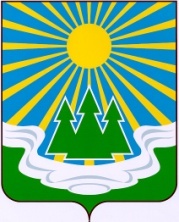 МУНИЦИПАЛЬНОЕ ОБРАЗОВАНИЕ«СВЕТОГОРСКОЕ ГОРОДСКОЕ ПОСЕЛЕНИЕ»ВЫБОРГСКОГО РАЙОНА ЛЕНИНГРАДСКОЙ ОБЛАСТИСОВЕТ ДЕПУТАТОВ второго созыва                                                        РЕШЕНИЕ от 23 апреля 2019 года                       № 12Об исполнении бюджетамуниципального образования«Светогорское городское поселение»Выборгского районаЛенинградской областиза 2018 год.	Заслушав отчет главы администрации муниципального образования «Светогорское городское поселение» Выборгского района Ленинградской области Давыдова С.В. об исполнении бюджета муниципального образования «Светогорское городское поселение» Выборгского района Ленинградской области за 2018 год, в соответствии с частью 5 статьи 264.2 Бюджетного кодекса Российской Федерации, совет депутатов  Р Е Ш И Л:            1. Принять к сведению отчет об исполнении бюджета муниципального образования «Светогорское городское поселение» Выборгского района Ленинградской области за 2018 год по доходам в сумме 179 206,5 тысячи рублей и по расходам в сумме 190 493,7 тысяч рублей с превышением расходов над доходами (дефицит местного бюджета) в сумме 11 287,2 тысячи рублей и со следующими показателями:	1)   по доходам бюджета муниципального образования «Светогорское городское поселение» Выборгского района Ленинградской области по кодам классификации доходов бюджета согласно приложению 1;	2)  по расходам бюджета муниципального образования «Светогорское городское поселение» Выборгского района Ленинградской области по разделам и подразделам классификации расходов бюджета согласно приложению 2;	3)  по расходам бюджета муниципального образования «Светогорское городское поселение» Выборгского района Ленинградской области по ведомственной структуре расходов бюджета согласно приложению 3;	4) по распределению бюджетных ассигнований муниципального образования «Светогорское городское поселение» Выборгского района Ленинградской области по разделам, по целевым статьям (государственным программам, и непрограммным направлениям деятельности), группам видов расходов, разделам, подразделам классификации расходов бюджета согласно приложению 4	5)  по источникам финансирования дефицита бюджета муниципального образования «Светогорское городское поселение» Выборгского района Ленинградской области по кодам классификации источников финансирования дефицита бюджета согласно приложению 5.	2. Принять к сведению сведения о численности муниципальных служащих органов местного самоуправления, работников муниципальных учреждений и фактических расходах на оплату труда за 2018 год согласно приложению 6.          3. Решение вступает в силу после его официального опубликования.          4. Решение с приложениями опубликовать в газете «Вуокса».Глава муниципального образования
«Светогорское городское поселение»:                                 Р.А. Генералова Рассылка: дело, администрация, прокуратура, газета «Вуокса»Приложение №1к решению совета депутатовМО «Светогорское городское поселение»от 23.04.2019  года № 12ДОХОДЫ БЮДЖЕТАМУНИЦИПАЛЬНОГО ОБРАЗОВАНИЯ «СВЕТОГОРСКОЕ ГОРОДСКОЕ ПОСЕЛЕНИЕ» ВЫБОРГСКОГО РАЙОНА ЛЕНИНГРАДСКОЙ ОБЛАСТИПО КОДАМ КЛАССИФИКАЦИИ ДОХОДОВ БЮДЖЕТОВ  ЗА 2018 ГОДПриложение №2к решению совета депутатовМО «Светогорское городское поселение»от 23.04.2019  года № 12ПОКАЗАТЕЛИ ИСПОЛНЕНИЯ БЮДЖЕТАМУНИЦИПАЛЬНОГО ОБРАЗОВАНИЯ «СВЕТОГОРСКОЕ ГОРОДСКОЕ ПОСЕЛЕНИЕ»ВЫБОРГСКОГО РАЙОНА ЛЕНИНГРАДСКОЙ ОБЛАСТИПО РАЗДЕЛАМ И ПОДРАЗДЕЛАМ КЛАССИФИКАЦИИ РАСХОДОВБЮДЖЕТА ЗА 2018 ГОДПриложение №3к решению совета депутатовМО «Светогорское городское поселение»от 23.04.2019  года № 12ПОКАЗАТЕЛИ ИСПОЛНЕНИЯ БЮДЖЕТАМУНИЦИПАЛЬНОГО ОБРАЗОВАНИЯ«СВЕТОГОРСКОЕ ГОРОДСКОЕ ПОСЕЛЕНИЕ»ВЫБОРГСКОГО РАЙОНА ЛЕНИНГРАДСКОЙ ОБЛАСТИПО ВЕДОМСТВЕННОЙ СТРУКТУРЕ РАСХОДОВБЮДЖЕТА ЗА 2018 ГОДПриложение №4к решению совета депутатовМО «Светогорское городское поселение»от 23.04.2019  года № 12РАСПРЕДЕЛЕНИЕ БЮДЖЕТНЫХ АССИГНОВАНИЙ ПО РАЗДЕЛАМ, 
ПО ЦЕЛЕВЫМ СТАТЬЯМ (ГОСУДАРСТВЕННЫМ ПРОГРАММАМ, И НЕПРОГАММНЫМ НАПРАЛЕНИЯМ ДЕЯТЕЛЬНОСТИ), 
ГРУППАМ ВИДОВ РАСХОДОВ, РАЗДЕЛАМ, ПОДРАЗДЕЛАМ КЛАССИФИКАЦИИ РАСХОДОВ БЮДЖЕТА 
МУНИЦИПАЛЬНОГО ОБРАЗОВАНИЯ 
«СВЕТОГОРСКОЕ ГОРОДСКОЕ ПОСЕЛЕНИЕ» 
ВЫБОРГСКОГО РАЙОНА ЛЕНИНГРАДСКОЙ ОБЛАСТИЗА 2018 ГОДПриложение №5к решению совета депутатовМО «Светогорское городское поселение»от 23.04.2019  года № 12ИСТОЧНИКИФИНАНСИРОВАНИЯ ДЕФИЦИТА БЮДЖЕТА МУНИЦИПАЛЬНОГО ОБРАЗОВАНИЯ «СВЕТОГОРСКОЕ ГОРОДСКОЕ ПОСЕЛЕНИЕ» ВЫБОРГСКОГО РАЙОНА ЛЕНИНГРАДСКОЙ ОБЛАСТИ ПО КОДАМ КЛАССИФИКАЦИИ ИСТОЧНИКОВ ФИНАНСИРОВАНИЯ ДЕФИЦИТА БЮДЖЕТА ЗА 2018 ГОДтысяч рублейПриложение №6к решению совета депутатовМО «Светогорское городское поселение»от 23.04.2019  года № 12СВЕДЕНИЯО ЧИСЛЕННОСТИ МУНИЦИПАЛЬНЫХ СЛУЖАЩИХ ОРГАНОВМЕСТНОГО САМОУПРАВЛЕНИЯ, РАБОТНИКОВ МУНИЦИПАЛЬНЫХ УЧРЕЖДЕНИЙ И ФАКТИЧЕСКИХ РАСХОДОВ НА ОПЛАТУ ТРУДА 
ЗА 2018 ГОДКод бюджетной классификацииНаименование доходовИсполнено за 2018 год,        (тысяч рублей)1231 00 00000 00 0000 000Налоговые и неналоговые доходы116 456,61 01 00000 00 0000 000Налоги на прибыль, доходы57 111,21 01 02000 01 0000 110Налог на доходы физических лиц57 111,21 01 02010 01 0000 110Налог на доходы физических лиц с доходов, источником которых является налоговый агент, за исключением доходов, в отношении которых исчисление и уплата налога осуществляется в соответствии со статьями 227, 227.1 и 228 Налогового кодекса Российской Федерации53 772,21 01 02020 01 0000 110Налог на доходы физических лиц с доходов, полученных от осуществления деятельности физическими лицами, зарегистрированными в качестве индивидуальных предпринимателей, нотариусов, занимающихся частной практикой, адвокатов, учредивших адвокатские кабинеты и других лиц, занимающихся частной практикой в соответствии со статьей 227 Налогового кодекса Российской Федерации152,81 01 02030 01 0000 110Налог на доходы физических лиц с доходов, полученных физическими лицами в соответствии со статьей 228 Налогового кодекса Российской Федерации3 186,11 03 00000 00 0000 000Налоги на товары (работы, услуги), реализуемые на территории Российской Федерации2 977,01 03 02000 01 0000 110Акцизы по подакцизным товарам (продукции), производимым на территории Российской Федерации2 977,01 03 02230 01 0000 110Доходы от уплаты акцизов на дизельное топливо, подлежащие распределению между бюджетами субъектов Российской Федерации и местными бюджетами с учетом установленных дифференцированных нормативов отчислений в местные бюджеты1 326,41 03 02240 01 0000 110Доходы от уплаты акцизов на моторные масла для дизельных и (или) карбюраторных (инжекторных) двигателей, подлежащие распределению между бюджетами субъектов Российской Федерации и местными бюджетами с учетом установленных дифференцированных нормативов отчислений в местные бюджеты12,81 03 02250 01 0000 110Доходы от уплаты акцизов на автомобильный бензин, подлежащие распределению между бюджетами субъектов Российской Федерации и местными бюджетами с учетом установленных дифференцированных нормативов отчислений в местные бюджеты1 935,01 03 02260 01 0000 110Доходы от уплаты акцизов на прямогонный бензин, подлежащие распределению между бюджетами субъектов Российской Федерации и местными бюджетами с учетом установленных дифференцированных нормативов отчислений в местный бюджет-297,21 05 00000 00 0000 000Налоги на совокупный доход69,6 1 05 03010 01 1000 110Единый сельскохозяйственный налог69,61 06 00000 00 0000 000Налоги на имущество10 128,21 06 01000 00 0000 110Налог на имущество физических лиц1 588,61 06 01030 13 0000 110Налог на имущество физических лиц, взимаемый по ставкам, применяемым к объектам налогообложения, расположенным в границах городских поселений1 588,61 06 06000 00 0000 110Земельный налог8 539,61 06 06033 13 0000 110Земельный налог с организаций, обладающих земельным участком, расположенным в границах городских поселений7 779,31 06 06043 13 0000 110Земельный налог с физических лиц, обладающих земельным участком, расположенным в границах городских поселений760,31 11 00000 00 0000 000Доходы от использования имущества, находящегося в государственной и муниципальной собственности26 916,21 11 05000 00 0000 120Доходы, получаемые в виде арендной либо иной платы за передачу в возмездное пользование государственного и муниципального имущества (за исключением имущества бюджетных и автономных учреждений, а также имущества государственных и муниципальных унитарных предприятий, в том числе казенных)22 268,31 11 05010 00 0000 120Доходы, получаемые в виде арендной платы за земельные участки, государственная собственность на которые не разграничена, а также средства от продажи права на заключение договоров аренды указанных земельных участков18 522,21 11 05013 13 0000 120Доходы, получаемые в виде арендной платы за земельные участки, государственная собственность на которые не разграничена и которые расположены в границах городских поселений, а также средства от продажи права на заключение договоров аренды указанных земельных участков18 522,21 11 05070 00 0000 120Доходы от сдачи в аренду имущества, составляющего государственную (муниципальную) казну (за исключением земельных участков)3 746,11 11 05075 13 0000 120Доходы от сдачи в аренду имущества, составляющего казну городских поселений (за исключением земельных участков)3 746,11 11 09040 00 0000 120Прочие поступления от использования имущества, находящегося в государственной и муниципальной собственности (за исключением имущества бюджетных и автономных учреждений, а также имущества государственных и муниципальных унитарных предприятий, в том числе казенных)4 647,91 11 09045 13 0000 120Прочие поступления от использования имущества, находящегося в собственности городских поселений (за исключением имущества муниципальных бюджетных и автономных учреждений, а также имущества муниципальных унитарных предприятий, в том числе казенных)4 647,91 13 00000 00 0000 000Доходы от оказания платных услуг (работ) и компенсации затрат государства62,61 13 02995 13 0000 130Прочие доходы от компенсации затрат бюджетов городских поселений62,61 14 00000 00 0000 000Доходы от продажи материальных и нематериальных активов18 367,51 14 02000 00 0000 000Доходы от реализации имущества, находящегося в государственной и муниципальной собственности (за исключением движимого имущества бюджетных и автономных учреждений, а также имущества государственных и муниципальных унитарных предприятий, в том числе казенных)17 362,81 14 02050 13 0000 410Доходы от реализации имущества, находящегося в собственности городских поселений (за исключением движимого имущества муниципальных бюджетных и автономных учреждений, а также имущества муниципальных унитарных предприятий, в том числе казенных), в части реализации основных средств по указанному имуществу17 362,81 14 06000 00 0000 430Доходы от продажи земельных участков, находящихся в государственной и муниципальной собственности 1 004,71 14 06010 00 0000 430Доходы от продажи земельных участков, государственная собственность на которые не разграничена1 004,71 14 06013 13 0000 430Доходы от продажи земельных участков, государственная собственность на которые не разграничена и которые расположены в границах городских поселений1 004,71 16 00000 00 0000 000Штрафы, санкции, возмещение ущерба33,01 16 51000 02 0000 140Денежные взыскания (штрафы), установленные законом субъектов Российской Федерации за несоблюдение муниципальных правовых актов29,01 16 51040 02 0000 140Денежные взыскания (штрафы), установленные законом субъектов Российской Федерации за несоблюдение муниципальных правовых актов, зачисляемые в бюджет поселений 29,01 16 90050 13 0000 140Прочие поступления от денежных взысканий (штрафов) и иных сумм в возмещение ущерба, зачисляемые в бюджеты городских поселений4,01 16 90050 13 6000 140Прочие поступления от денежных взысканий (штрафов) и иных сумм в возмещение ущерба, зачисляемые в бюджеты городских поселений (федеральные государственные органы, Банк России, органы управления государственными внебюджетными фондами Российской Федерации)4,01 17 00000 00 0000 000Прочие неналоговые доходы791,31 17 05000 00 0000 180Прочие неналоговые доходы791,31 17 05050 13 0000 180Прочие неналоговые доходы бюджетов городских поселений791,32 00 00000 00 0000 000Безвозмездные поступления62 749,92 02 00000 00 0000 000Безвозмездные поступления от других бюджетов бюджетной системы Российской Федерации75 909,22 02 10000 00 0000 151Дотации бюджетам бюджетной системы Российской Федерации 33 047,62 02 15001 13 0000 151Дотации бюджетам городских поселений на выравнивание бюджетной обеспеченности33 047,62 02 20000 00 0000 151Субсидии бюджетам бюджетной системы Российской Федерации (межбюджетные субсидии)38 017,22 02 20216 13 0000 151Субсидии бюджетам городских поселений на осуществление дорожной деятельности в отношении автомобильных дорог общего пользования, а также капитального ремонта и ремонта дворовых территорий многоквартирных домов, проездов к дворовым территориям многоквартирных домов населенных пунктов 4 784,32 02 25555 13 0000 151Субсидии бюджетам городских поселений на поддержку государственных программ субъектов Российской Федерации и муниципальных программ формирования современной городской среды20 000,02 02 29999 13 0000 151Прочие субсидии бюджетам городских поселений13 232,92 02 30000 00 0000 151Субвенции бюджетам бюджетной системы Российской Федерации2 824,42 02 30024 00 0000 151Субвенции местным бюджетам на выполнение передаваемых полномочий субъектов Российской Федерации1 872,12 02 30024 13 0000 151Субвенции бюджетам городских поселений на выполнение передаваемых полномочий субъектов Российской Федерации1 872,12 02 35118 00 0000 151Субвенции бюджетам на осуществление первичного воинского учета на территориях, где отсутствуют военные комиссариаты952,32 02 35118 13 0000 151Субвенции бюджетам городских поселений на осуществление первичного воинского учета на территориях, где отсутствуют военные комиссариаты952,32 02 40000 00 0000 151Иные межбюджетные трансферты2 020,02 02 4999 00 0000 151Прочие межбюджетные трансферты, передаваемые бюджетам2 020,0    2 02 4999 13 0000 151Прочие межбюджетные трансферты, передаваемые бюджетам городских поселений2 020,02 19 00000 00 0000 000Возврат остатков субсидий, субвенций и иных межбюджетных трансфертов, имеющих целевое назначение, прошлых лет- 13 159,32 19 60010 13 0000 151Возврат прочих остатков субсидий, субвенций и иных межбюджетных трансфертов, имеющих целевое назначение, прошлых лет из бюджетов городских поселений- 13 159,3ВСЕГО ДОХОДОВ179 206,5НаименованиеКодыКодыИсполнено за 2018 год (тыс.руб.)НаименованиеразделподразделИсполнено за 2018 год (тыс.руб.)ОБЩЕГОСУДАРСТВЕННЫЕ ВОПРОСЫ010046 613,6Функционирование высшего должностного лица субъекта Российской Федерации и муниципального образования01021 322,3Функционирование законодательных (представительных) органов государственной власти и представительных органов муниципальных образований010348,4Функционирование Правительства Российской Федерации, высших исполнительных органов государственной власти субъектов Российской Федерации, местных администраций010419 816,2Обеспечение деятельности финансовых, налоговых и таможенных органов и органов финансового (финансово-бюджетного) надзора010671,9Другие общегосударственные вопросы011325 354,8НАЦИОНАЛЬНАЯ ОБОРОНА0200952,3Мобилизационная и вневойсковая подготовка0203952,3НАЦИОНАЛЬНАЯ БЕЗОПАСНОСТЬ И ПРАВООХРАНИТЕЛЬНАЯ ДЕЯТЕЛЬНОСТЬ03003 767,1Защита населения и территории от чрезвычайных ситуаций природного и техногенного характера, гражданская оборона03091 081,5Обеспечение пожарной безопасности0310407,8Другие вопросы в области национальной безопасности и правоохранительной деятельности03142 277,8НАЦИОНАЛЬНАЯ ЭКОНОМИКА040012 232,1Дорожное хозяйство (дорожные фонды)040910 178,6Связь и информатика04101 943,5Другие вопросы в области национальной экономики0412110,0ЖИЛИЩНО-КОММУНАЛЬНОЕ ХОЗЯЙСТВО050080 867,0Жилищное хозяйство05015 582,4Коммунальное хозяйство050211 810,7Благоустройство050363 473,9ОБРАЗОВАНИЕ0700885,0Молодежная политика0707885,0КУЛЬТУРА, КИНЕМАТОГРАФИЯ080031 507,6Культура080131 507,6СОЦИАЛЬНАЯ ПОЛИТИКА10002 606,7Пенсионное обеспечение10012 606,7ФИЗИЧЕСКАЯ КУЛЬТУРА И СПОРТ110011 062,3Физическая культура110111 062,3Всего190 493,7НаименованиеКодыКодыКодыКодыКодыИсполнено за 2018 год(тыс.руб)НаименованиеМинРзПРЦСРВРИсполнено за 2018 год(тыс.руб)ОТДЕЛ ПО УПРАВЛЕНИЮ ИМУЩЕСТВОМ МУНИЦИПАЛЬНОГО ОБРАЗОВАНИЯ "СВЕТОГОРСКОЕ ГОРОДСКОЕ ПОСЕЛЕНИЕ"9036 611,1ОБЩЕГОСУДАРСТВЕННЫЕ ВОПРОСЫ90301006 392,2Другие общегосударственные вопросы90301136 392,2Непрограммные расходы903011390.0.00.0.00006 392,2Выполнение отдельных функций органами местного самоуправления903011390.1.00.0.00006 392,2Обеспечение деятельности органов местного самоуправления, казенных учреждений, предоставление субсидий бюджетным и автономным учреждениям903011390.1.00.1.00003 506,6Центральный аппарат903011390.1.00.1.00403 506,6Расходы на выплаты персоналу государственных (муниципальных) органов903011390.1.00.1.00401203 431,5Фонд оплаты труда государственных (муниципальных) органов903011390.1.00.1.00401212 641,3Иные выплаты персоналу государственных (муниципальных) органов, за исключением фонда оплаты труда903011390.1.00.1.00401220,4Взносы по обязательному социальному страхованию на выплаты денежного содержания и иные выплаты работникам государственных (муниципальных) органов903011390.1.00.1.0040129789,8Иные закупки товаров, работ и услуг для обеспечения государственных (муниципальных) нужд903011390.1.00.1.004024075,1Прочая закупка товаров, работ и услуг903011390.1.00.1.004024475,1Проведение мероприятий903011390.1.00.2.00002 885,6Мероприятия по организации подготовки, переподготовки и повышения квалификации работников органов местного самоуправления903011390.1.00.2.028017,6Иные закупки товаров, работ и услуг для обеспечения государственных (муниципальных) нужд903011390.1.00.2.028024017,6Прочая закупка товаров, работ и услуг903011390.1.00.2.028024417,6Реализация функций в области управления муниципальной собственностью903011390.1.00.2.0300676,2Иные закупки товаров, работ и услуг для обеспечения государственных (муниципальных) нужд903011390.1.00.2.0300240676,2Прочая закупка товаров, работ и услуг903011390.1.00.2.0300244676,2Оформление, содержание, обслуживание и ремонт объектов муниципального имущества903011390.1.00.2.03102 191,8Иные закупки товаров, работ и услуг для обеспечения государственных (муниципальных) нужд903011390.1.00.2.03102402 191,8Прочая закупка товаров, работ и услуг903011390.1.00.2.03102442 191,8НАЦИОНАЛЬНАЯ ЭКОНОМИКА9030400119,9Связь и информатика9030410119,9Непрограммные расходы903041090.0.00.0.0000119,9Выполнение отдельных функций органами местного самоуправления903041090.1.00.0.0000119,9Проведение мероприятий903041090.1.00.2.0000119,9Мероприятия в области информационно -коммуникационных технологий и связи903041090.1.00.2.0380119,9Иные закупки товаров, работ и услуг для обеспечения государственных (муниципальных) нужд903041090.1.00.2.0380240119,9Закупка товаров, работ, услуг в сфере информационно -коммуникационных технологий903041090.1.00.2.0380242119,9ЖИЛИЩНО-КОММУНАЛЬНОЕ ХОЗЯЙСТВО903050099,0Благоустройство903050399,0Муниципальная программа "Повышение уровня благоустройства территорий населенных пунктов МО "Светогорское городское поселение"903050315.0.00.0.000099,0Основное мероприятие: "Повышение уровня благоустройства"903050315.0.01.0.000099,0Проведение мероприятий903050315.0.01.2.000099,0Организация и содержание территорий поселений903050315.0.01.2.052099,0Иные закупки товаров, работ и услуг для обеспечения государственных (муниципальных) нужд903050315.0.01.2.052024099,0Прочая закупка товаров, работ и услуг903050315.0.01.2.052024499,0АДМИНИСТРАЦИЯ МУНИЦИПАЛЬНОГО ОБРАЗОВАНИЯ "СВЕТОГОРСКОЕ ГОРОДСКОЕ ПОСЕЛЕНИЕ" ВЫБОРГСКОГО РАЙОНА ЛЕНИНГРАДСКОЙ ОБЛАСТИ910182 417,8ОБЩЕГОСУДАРСТВЕННЫЕ ВОПРОСЫ910010038 806,0Функционирование Правительства Российской Федерации, высших исполнительных органов государственной власти субъектов Российской Федерации, местных администраций910010419 816,1Муниципальная программа "Развитие муниципальной службы в муниципальном образовании "Светогорское городское поселение "Выборгского района Ленинградской области"910010407.0.00.0.0000813,9Основное мероприятие: "Развитие муниципальной службы"910010407.0.01.0.0000813,9Обеспечение деятельности органов местного самоуправления, казенных учреждений, предоставление субсидий бюджетным и автономным учреждениям910010407.0.01.1.0000614,7Центральный аппарат910010407.0.01.1.0040614,7Иные закупки товаров, работ и услуг для обеспечения государственных (муниципальных) нужд910010407.0.01.1.0040240614,7Прочая закупка товаров, работ и услуг910010407.0.01.1.0040244614,7Проведение мероприятий910010407.0.01.2.0000199,2Мероприятия по организации подготовки, переподготовки и повышения квалификации работников органов местного самоуправления910010407.0.01.2.0280199,2Иные закупки товаров, работ и услуг для обеспечения государственных (муниципальных) нужд910010407.0.01.2.0280240199,2Прочая закупка товаров, работ и услуг910010407.0.01.2.0280244199,2Непрограммные расходы910010490.0.00.0.000019 002,2Выполнение отдельных функций органами местного самоуправления910010490.1.00.0.000019 002,2Обеспечение деятельности органов местного самоуправления, казенных учреждений, предоставление субсидий бюджетным и автономным учреждениям910010490.1.00.1.000018 998,9Глава местной администрации910010490.1.00.1.00201 643,2Расходы на выплаты персоналу государственных (муниципальных) органов910010490.1.00.1.00201201 643,2Фонд оплаты труда государственных (муниципальных) органов910010490.1.00.1.00201211 313,4Иные выплаты персоналу государственных (муниципальных) органов, за исключением фонда оплаты труда910010490.1.00.1.00201221,9Взносы по обязательному социальному страхованию на выплаты денежного содержания и иные выплаты работникам государственных (муниципальных) органов910010490.1.00.1.0020129327,9Центральный аппарат910010490.1.00.1.004017 355,7Расходы на выплаты персоналу государственных (муниципальных) органов910010490.1.00.1.004012015 418,6Фонд оплаты труда государственных (муниципальных) органов910010490.1.00.1.004012111 815,0Иные выплаты персоналу государственных (муниципальных) органов, за исключением фонда оплаты труда910010490.1.00.1.004012261,2Взносы по обязательному социальному страхованию на выплаты денежного содержания и иные выплаты работникам государственных (муниципальных) органов910010490.1.00.1.00401293 542,4Иные закупки товаров, работ и услуг для обеспечения государственных (муниципальных) нужд910010490.1.00.1.00402401 886,9Прочая закупка товаров, работ и услуг910010490.1.00.1.00402441 886,9Уплата налогов, сборов и иных платежей910010490.1.00.1.004085050,2Уплата иных платежей910010490.1.00.1.004085350,2Межбюджетные трансферты бюджетам муниципальных районов из бюджетов поселений и межбюджетные трансферты бюджетам поселений из бюджетов муниципальных районов910010490.1.00.6.00003,3Присвоение наименований улицам, площадям и иным территориям проживания граждан в населенных пунктах, установление нумерации домов910010490.1.00.6.51603,3Иные межбюджетные трансферты910010490.1.00.6.51605403,3Обеспечение деятельности финансовых, налоговых и таможенных органов и органов финансового (финансово-бюджетного) надзора910010671,9Непрограммные расходы910010690.0.00.0.000071,9Выполнение отдельных функций органами местного самоуправления910010690.1.00.0.000071,9Межбюджетные трансферты бюджетам муниципальных районов из бюджетов поселений и межбюджетные трансферты бюджетам поселений из бюджетов муниципальных районов910010690.1.00.6.000071,9Осуществление внешнего муниципального финансового контроля910010690.1.00.6.528071,9Иные межбюджетные трансферты910010690.1.00.6.528054071,9Другие общегосударственные вопросы910011318 918,0Муниципальная программа "Информационное обеспечение деятельности администрации муниципального образования "Светогорское городское поселение" Выборгского района Ленинградской области"910011301.0.00.0.00003 150,0Основное мероприятие: "Информационное обеспечение деятельности администрации"910011301.0.01.0.00003 150,0Проведение мероприятий910011301.0.01.2.00003 150,0Публикация нормативно-правовых актов и другой официальной информации910011301.0.01.2.02102 750,0Иные закупки товаров, работ и услуг для обеспечения государственных (муниципальных) нужд910011301.0.01.2.02102402 750,0Прочая закупка товаров, работ и услуг910011301.0.01.2.02102442 750,0Производство телевизионных программ, освещающих деятельность органов местного самоуправления910011301.0.01.2.0220280,0Иные закупки товаров, работ и услуг для обеспечения государственных (муниципальных) нужд910011301.0.01.2.0220240280,0Прочая закупка товаров, работ и услуг910011301.0.01.2.0220244280,0Проведение совещаний, семинаров по вопросам местного значения910011301.0.01.2.0260120,0Иные закупки товаров, работ и услуг для обеспечения государственных (муниципальных) нужд910011301.0.01.2.0260240120,0Прочая закупка товаров, работ и услуг910011301.0.01.2.0260244120,0Муниципальная программа "Развитие форм местного самоуправления и социальной активности населения на территории МО "Светогорское городское поселение"910011303.0.00.0.000070,0Основное мероприятие: "Развитие форм местного самоуправления и социальной активности населения"910011303.0.01.0.000070,0Обеспечение деятельности органов местного самоуправления, казенных учреждений, предоставление субсидий бюджетным и автономным учреждениям910011303.0.01.1.000038,7Центральный аппарат910011303.0.01.1.004038,7Иные закупки товаров, работ и услуг для обеспечения государственных (муниципальных) нужд910011303.0.01.1.004024038,7Прочая закупка товаров, работ и услуг910011303.0.01.1.004024438,7Иные расходы, направленные на решение вопросов местного значения910011303.0.01.9.000031,3Обеспечение деятельности старост910011303.0.01.9.70608,4Иные закупки товаров, работ и услуг для обеспечения государственных (муниципальных) нужд910011303.0.01.9.70602408,4Прочая закупка товаров, работ и услуг910011303.0.01.9.70602448,4Обеспечение деятельности общественных советов в административном центре910011303.0.01.9.716022,9Иные закупки товаров, работ и услуг для обеспечения государственных (муниципальных) нужд910011303.0.01.9.716024022,9Прочая закупка товаров, работ и услуг910011303.0.01.9.716024422,9Непрограммные расходы910011390.0.00.0.000015 698,0Выполнение отдельных функций органами местного самоуправления910011390.1.00.0.000015 698,0Обеспечение деятельности органов местного самоуправления, казенных учреждений, предоставление субсидий бюджетным и автономным учреждениям910011390.1.00.1.000012 995,0Расходы на обеспечение деятельности муниципальных казенных учреждений910011390.1.00.1.005012 995,0Расходы на выплаты персоналу казенных учреждений910011390.1.00.1.00501109 631,7Фонд оплаты труда учреждений910011390.1.00.1.00501117 387,3Иные выплаты персоналу учреждений, за исключением фонда оплаты труда910011390.1.00.1.005011213,5Взносы по обязательному социальному страхованию на выплаты по оплате труда работников и иные выплаты работникам учреждений910011390.1.00.1.00501192 230,9Иные закупки товаров, работ и услуг для обеспечения государственных (муниципальных) нужд910011390.1.00.1.00502403 358,3Прочая закупка товаров, работ и услуг910011390.1.00.1.00502443 358,3Уплата налогов, сборов и иных платежей910011390.1.00.1.00508505,0Уплата прочих налогов, сборов910011390.1.00.1.00508522,8Уплата иных платежей910011390.1.00.1.00508532,2Межбюджетные трансферты бюджетам муниципальных районов из бюджетов поселений и межбюджетные трансферты бюджетам поселений из бюджетов муниципальных районов910011390.1.00.6.0000274,6Владение, пользование и распоряжение имуществом, находящимся в муниципальной собственности, за исключением владения, пользования и распоряжения имуществом, необходимым для осуществления части полномочий по решению вопросов местного значения, не переданных соглашением910011390.1.00.6.5020127,0Иные межбюджетные трансферты910011390.1.00.6.5020540127,0Организация ритуальных услуг и содержание мест захоронения910011390.1.00.6.517044,0Иные межбюджетные трансферты910011390.1.00.6.517054044,0Приватизация жилых помещений910011390.1.00.6.5560103,6Иные межбюджетные трансферты910011390.1.00.6.5560540103,6Иные расходы, направленные на решение вопросов местного значения910011390.1.00.9.00002 428,4Оплата расходов по судебным актам910011390.1.00.9.703055,0Исполнение судебных актов910011390.1.00.9.703083055,0Исполнение судебных актов Российской Федерации и мировых соглашений по возмещению причиненного вреда910011390.1.00.9.703083155,0Уплата сборов, штрафов, пени910011390.1.00.9.70502 373,4Исполнение судебных актов910011390.1.00.9.70508301 017,9Исполнение судебных актов Российской Федерации и мировых соглашений по возмещению причиненного вреда910011390.1.00.9.70508311 017,9Уплата налогов, сборов и иных платежей910011390.1.00.9.70508501 355,5Уплата иных платежей910011390.1.00.9.70508531 355,5НАЦИОНАЛЬНАЯ ОБОРОНА9100200952,3Мобилизационная и вневойсковая подготовка9100203952,3Непрограммные расходы910020390.0.00.0.0000952,3Выполнение отдельных функций органами местного самоуправления910020390.1.00.0.0000952,3Расходы, осуществляемые органами местного самоуправления за счет субсидий, субвенций и иных межбюджетных трансфертов из федерального бюджета910020390.1.00.5.0000952,3Расходы на осуществление первичного воинского учета на территориях, где отсутствуют военные комиссариаты910020390.1.00.5.1180952,3Расходы на выплаты персоналу государственных (муниципальных) органов910020390.1.00.5.1180120935,9Фонд оплаты труда государственных (муниципальных) органов910020390.1.00.5.1180121719,6Иные выплаты персоналу государственных (муниципальных) органов, за исключением фонда оплаты труда910020390.1.00.5.118012212,8Взносы по обязательному социальному страхованию на выплаты денежного содержания и иные выплаты работникам государственных (муниципальных) органов910020390.1.00.5.1180129203,5Иные закупки товаров, работ и услуг для обеспечения государственных (муниципальных) нужд910020390.1.00.5.118024016,4Прочая закупка товаров, работ и услуг910020390.1.00.5.118024416,4НАЦИОНАЛЬНАЯ БЕЗОПАСНОСТЬ И ПРАВООХРАНИТЕЛЬНАЯ ДЕЯТЕЛЬНОСТЬ91003003 767,1Защита населения и территории от чрезвычайных ситуаций природного и техногенного характера, гражданская оборона91003091 081,5Муниципальная программа "Защита населения и территорий от чрезвычайных ситуаций природного и техногенного характера, развитие гражданской обороны и обеспечение безопасности людей на водных объектах в МО "Светогорское городское поселение"910030911.0.00.0.0000715,0Основное мероприятие: "Обеспечение безопасности на водных объектах"910030911.0.01.0.0000160,0Проведение мероприятий910030911.0.01.2.0000160,0Обеспечение безопасности на водных объектах910030911.0.01.2.0330160,0Иные закупки товаров, работ и услуг для обеспечения государственных (муниципальных) нужд910030911.0.01.2.0330240160,0Прочая закупка товаров, работ и услуг910030911.0.01.2.0330244160,0Основное мероприятие: "Защита населения и территорий от чрезвычайных ситуаций природного и техногенного характера, развитие гражданской обороны"910030911.0.02.0.0000555,0Проведение мероприятий910030911.0.02.2.0000555,0Предупреждение и ликвидация последствий чрезвычайных ситуаций и стихийных бедствий природного и техногенного характера910030911.0.02.2.0340240,0Иные закупки товаров, работ и услуг для обеспечения государственных (муниципальных) нужд910030911.0.02.2.0340240240,0Прочая закупка товаров, работ и услуг910030911.0.02.2.0340244240,0Подготовка населения и организаций к действиям в чрезвычайной ситуации в мирное и военное время910030911.0.02.2.0350315,0Иные закупки товаров, работ и услуг для обеспечения государственных (муниципальных) нужд910030911.0.02.2.0350240315,0Прочая закупка товаров, работ и услуг910030911.0.02.2.0350244315,0Непрограммные расходы910030990.0.00.0.0000366,5Выполнение отдельных функций органами местного самоуправления910030990.1.00.0.0000366,5Межбюджетные трансферты бюджетам муниципальных районов из бюджетов поселений и межбюджетные трансферты бюджетам поселений из бюджетов муниципальных районов910030990.1.00.6.0000366,5Осуществление полномочий по участию в предупреждении чрезвычайных ситуаций в границах муниципального образования910030990.1.00.6.5570366,5Иные межбюджетные трансферты910030990.1.00.6.5570540366,5Обеспечение пожарной безопасности9100310407,8Муниципальная программа "Обеспечение пожарной безопасности в МО "Светогорское городское поселение"910031010.0.00.0.0000407,8Основное мероприятие: "Обеспечение пожарной безопасности"910031010.0.01.0.0000407,8Проведение мероприятий910031010.0.01.2.0000407,8Обеспечение первичных мер пожарной безопасности в границах населенных пунктов муниципальных образований910031010.0.01.2.0360407,8Расходы на выплаты персоналу казенных учреждений910031010.0.01.2.0360110100,0Фонд оплаты труда учреждений910031010.0.01.2.036011176,8Взносы по обязательному социальному страхованию на выплаты по оплате труда работников и иные выплаты работникам учреждений910031010.0.01.2.036011923,2Иные закупки товаров, работ и услуг для обеспечения государственных (муниципальных) нужд910031010.0.01.2.0360240307,8Прочая закупка товаров, работ и услуг910031010.0.01.2.0360244307,8Другие вопросы в области национальной безопасности и правоохранительной деятельности91003142 277,8Муниципальная программа "Обеспечение правопорядка, профилактика правонарушений, терроризма, экстремизма и межнациональных отношений в МО "Светогорское городское поселение"910031409.0.00.0.0000405,6Основное мероприятие: "Обеспечение правопорядка, профилактика правонарушений, терроризма, экстремизма и межнациональных отношений"910031409.0.01.0.0000405,6Проведение мероприятий910031409.0.01.2.0000405,6Участие в профилактике терроризма и экстремизма, а также в минимизации и (или) ликвидации последствий проявлений терроризма и экстремизма910031409.0.01.2.0590405,6Иные закупки товаров, работ и услуг для обеспечения государственных (муниципальных) нужд910031409.0.01.2.0590240405,6Прочая закупка товаров, работ и услуг910031409.0.01.2.0590244405,6Непрограммные расходы910031490.0.00.0.00001 872,2Выполнение отдельных функций органами местного самоуправления910031490.1.00.0.00001 872,2Расходы, осуществляемые органами местного самоуправления за счет субсидий, субвенций и иных межбюджетных трансфертов из областного бюджета910031490.1.00.7.00001 872,2Мероприятия в сфере профилактики безнадзорности и правонарушений несовершеннолетних910031490.1.00.7.13301 216,1Расходы на выплаты персоналу государственных (муниципальных) органов910031490.1.00.7.13301201 171,9Фонд оплаты труда государственных (муниципальных) органов910031490.1.00.7.1330121918,4Иные выплаты персоналу государственных (муниципальных) органов, за исключением фонда оплаты труда910031490.1.00.7.13301225,9Взносы по обязательному социальному страхованию на выплаты денежного содержания и иные выплаты работникам государственных (муниципальных) органов910031490.1.00.7.1330129247,6Иные закупки товаров, работ и услуг для обеспечения государственных (муниципальных) нужд910031490.1.00.7.133024044,2Прочая закупка товаров, работ и услуг910031490.1.00.7.133024444,2Мероприятия в сфере административных правоотношений910031490.1.00.7.1340656,1Расходы на выплаты персоналу государственных (муниципальных) органов910031490.1.00.7.1340120617,9Фонд оплаты труда государственных (муниципальных) органов910031490.1.00.7.1340121487,1Взносы по обязательному социальному страхованию на выплаты денежного содержания и иные выплаты работникам государственных (муниципальных) органов910031490.1.00.7.1340129130,8Иные закупки товаров, работ и услуг для обеспечения государственных (муниципальных) нужд910031490.1.00.7.134024038,2Прочая закупка товаров, работ и услуг910031490.1.00.7.134024438,2НАЦИОНАЛЬНАЯ ЭКОНОМИКА910040012 062,6Дорожное хозяйство (дорожные фонды)910040910 178,5Муниципальная программа "Повышение уровня благоустройства территорий населенных пунктов МО "Светогорское городское поселение"910040915.0.00.0.000010 178,5Основное мероприятие: "Содержание и ремонт автомобильных дорог"910040915.0.02.0.000010 178,5Проведение мероприятий910040915.0.02.2.00005 011,9Ремонт автомобильных дорог910040915.0.02.2.04203 794,0Иные закупки товаров, работ и услуг для обеспечения государственных (муниципальных) нужд910040915.0.02.2.04202403 794,0Прочая закупка товаров, работ и услуг910040915.0.02.2.04202443 794,0Содержание автомобильных дорог910040915.0.02.2.09101 217,9Иные закупки товаров, работ и услуг для обеспечения государственных (муниципальных) нужд910040915.0.02.2.09102401 217,9Прочая закупка товаров, работ и услуг910040915.0.02.2.09102441 217,9Расходы, осуществляемые органами местного самоуправления в целях софинансирования субсидий и иных трансфертов из областного бюджета910040915.0.02.S.00005 166,6Расходы, в целях софинансирования которых из областного бюджета Ленинградской области предоставляются субсидии для софинансирования капитального ремонта и ремонта автомобильных дорог общего пользования местного значения910040915.0.02.S.01401 288,7Иные закупки товаров, работ и услуг для обеспечения государственных (муниципальных) нужд910040915.0.02.S.01402401 288,7Прочая закупка товаров, работ и услуг910040915.0.02.S.01402441 288,7Расходы, в целях софинансирования которых из областного бюджета Ленинградской области предоставляются субсидии для софинансирования капитального ремонта и ремонта автомобильных дорог общего пользования местного значения, имеющих приоритетный социально-значимый характер910040915.0.02.S.42003 877,9Иные закупки товаров, работ и услуг для обеспечения государственных (муниципальных) нужд910040915.0.02.S.42002403 877,9Прочая закупка товаров, работ и услуг910040915.0.02.S.42002443 877,9Связь и информатика91004101 774,1Муниципальная программа "Информатизация администрации муниципального образования "Светогорское городское поселение "Выборгского района Ленинградской области"910041002.0.00.0.00001 463,8Основное мероприятие: "Информатизация администрации"910041002.0.01.0.00001 463,8Проведение мероприятий910041002.0.01.2.00001 463,8Мероприятия в области информационно -коммуникационных технологий и связи910041002.0.01.2.03801 463,8Иные закупки товаров, работ и услуг для обеспечения государственных (муниципальных) нужд910041002.0.01.2.03802401 463,8Закупка товаров, работ, услуг в сфере информационно -коммуникационных технологий910041002.0.01.2.03802421 463,8Непрограммные расходы910041090.0.00.0.0000310,3Выполнение отдельных функций органами местного самоуправления910041090.1.00.0.0000310,3Проведение мероприятий910041090.1.00.2.0000310,3Мероприятия в области информационно -коммуникационных технологий и связи910041090.1.00.2.0380310,3Иные закупки товаров, работ и услуг для обеспечения государственных (муниципальных) нужд910041090.1.00.2.0380240310,3Закупка товаров, работ, услуг в сфере информационно -коммуникационных технологий910041090.1.00.2.0380242310,3Другие вопросы в области национальной экономики9100412110,0Муниципальная программа "Развитие и поддержка малого и среднего предпринимательства в МО "Светогорское городское поселение"910041214.0.00.0.0000110,0Основное мероприятие: "Развитие и поддержка малого и среднего предпринимательства"910041214.0.01.0.0000110,0Проведение мероприятий910041214.0.01.2.0000110,0Создание условий для развития малого и среднего предпринимательства910041214.0.01.2.0390110,0Иные закупки товаров, работ и услуг для обеспечения государственных (муниципальных) нужд910041214.0.01.2.0390240110,0Прочая закупка товаров, работ и услуг910041214.0.01.2.0390244110,0ЖИЛИЩНО -КОММУНАЛЬНОЕ ХОЗЯЙСТВО910050080 768,2Жилищное хозяйство91005015 582,4Муниципальная программа "Обеспечение качественным жильем граждан на территории МО "Светогорское городское поселение910050116.0.00.0.00005 582,4Основное мероприятие: "Жилищное хозяйство"910050116.0.02.0.00005 582,4Проведение мероприятий910050116.0.02.2.00005 582,4Оформление, содержание, обслуживание и ремонт объектов муниципального имущества910050116.0.02.2.0310113,8Иные закупки товаров, работ и услуг для обеспечения государственных (муниципальных) нужд910050116.0.02.2.0310240113,8Прочая закупка товаров, работ и услуг910050116.0.02.2.0310244113,8Капитальный ремонт муниципального жилищного фонда910050116.0.02.2.04404 650,5Иные закупки товаров, работ и услуг для обеспечения государственных (муниципальных) нужд910050116.0.02.2.04402404 650,5Прочая закупка товаров, работ и услуг910050116.0.02.2.04402444 650,5Содержание муниципального жилищного фонда910050116.0.02.2.0450818,1Расходы на выплаты персоналу казенных учреждений910050116.0.02.2.0450110135,2Фонд оплаты труда учреждений910050116.0.02.2.0450111103,8Взносы по обязательному социальному страхованию на выплаты по оплате труда работников и иные выплаты работникам учреждений910050116.0.02.2.045011931,4Иные закупки товаров, работ и услуг для обеспечения государственных (муниципальных) нужд910050116.0.02.2.0450240682,9Прочая закупка товаров, работ и услуг910050116.0.02.2.0450244682,9Коммунальное хозяйство910050211 810,7Муниципальная программа "Обеспечение устойчивого функционирования и развития коммунальной и инженерной инфраструктуры и повышение энергоэффективности на территории МО "Светогорское городское поселение"910050208.0.00.0.000010 825,3Основное мероприятие: "Обеспечение устойчивого функционирования и развития коммунальной и инженерной инфраструктуры и повышение энергоэффективности"910050208.0.01.0.000010 825,3Проведение мероприятий910050208.0.01.2.00004 522,1Капитальный ремонт объектов коммунального хозяйства910050208.0.01.2.04604 422,2Иные закупки товаров, работ и услуг для обеспечения государственных (муниципальных) нужд910050208.0.01.2.04602404 422,2Прочая закупка товаров, работ и услуг910050208.0.01.2.04602444 422,2Содержание объектов коммунального хозяйства910050208.0.01.2.047099,9Иные закупки товаров, работ и услуг для обеспечения государственных (муниципальных) нужд910050208.0.01.2.047024099,9Прочая закупка товаров, работ и услуг910050208.0.01.2.047024499,9Расходы, осуществляемые органами местного самоуправления субсидий и иных трансфертов из областного бюджета910050208.0.01.S.00006 303,2Расходы, в целях софинансирования которых из областного бюджета Ленинградской области предоставляются субсидии для софинансирования реализации мероприятий по обеспечению устойчивого функционирования объектов теплоснабжения на территории ЛО910050208.0.01.S.01606 303,2Иные закупки товаров, работ и услуг для обеспечения государственных (муниципальных) нужд910050208.0.01.S.01602406 303,2Закупка товаров, работ, услуг в целях капитального ремонта государственного (муниципального) имущества910050208.0.01.S.01602436 303,2Непрограммные расходы910050290.0.00.0.0000985,4Выполнение отдельных функций органами местного самоуправления910050290.1.00.0.0000985,4Иные расходы, направленные на решение вопросов местного значения910050290.1.00.9.0000985,4Резервные фонды местных администраций910050290.1.00.9.7010985,4Иные закупки товаров, работ и услуг для обеспечения государственных (муниципальных) нужд910050290.1.00.9.7010240985,4Прочая закупка товаров, работ и услуг910050290.1.00.9.7010244985,4Благоустройство910050363 374,9Муниципальная программа "Развитие форм местного самоуправления и социальной активности населения на территории МО "Светогорское городское поселение"910050303.0.00.0.00003 091,5Основное мероприятие: "Благоустройство"910050303.0.02.0.00003 091,5Расходы, осуществляемые органами местного самоуправления в целях софинансирования субсидий и иных трансфертов из областного бюджета910050303.0.02.S.00003 091,5Расходы из областного бюджета Ленинградской области предоставляются субсидии для софинансирования реализации областного закона от 14 декабря 2012 года № 95-оз "О содействии развитию на части территорий муниципальных образований Ленинградской области иных форм местного самоуправления»910050303.0.02.S.0880661,2Иные закупки товаров, работ и услуг для обеспечения государственных (муниципальных) нужд910050303.0.02.S.0880240661,2Прочая закупка товаров, работ и услуг910050303.0.02.S.0880244661,2Мероприятий по реализации областного закона от 15 января 2018 года № 3-оз "О содействии участию населения в осуществлении местного самоуправления в иных формах на территориях административных центров муниципальных образований Ленинградской области"910050303.0.02.S.46602 430,3Иные закупки товаров, работ и услуг для обеспечения государственных (муниципальных) нужд910050303.0.02.S.46602402 430,3Прочая закупка товаров, работ и услуг910050303.0.02.S.46602442 430,3Муниципальная программа "Повышение уровня благоустройства территорий населенных пунктов МО "Светогорское городское поселение"910050315.0.00.0.000036 366,7Основное мероприятие: "Повышение уровня благоустройства"910050315.0.01.0.000036 366,7Проведение мероприятий910050315.0.01.2.000034 366,7Уличное освещение910050315.0.01.2.04808 685,5Иные закупки товаров, работ и услуг для обеспечения государственных (муниципальных) нужд910050315.0.01.2.04802408 685,5Прочая закупка товаров, работ и услуг910050315.0.01.2.04802448 685,5Содержание и уборка территорий улиц, площадей, тротуаров (за исключением придомовых территорий)910050315.0.01.2.049018 260,0Иные закупки товаров, работ и услуг для обеспечения государственных (муниципальных) нужд910050315.0.01.2.049024018 260,0Прочая закупка товаров, работ и услуг910050315.0.01.2.049024418 260,0Озеленение910050315.0.01.2.0500847,1Расходы на выплаты персоналу казенных учреждений910050315.0.01.2.0500110280,0Фонд оплаты труда учреждений910050315.0.01.2.0500111215,0Взносы по обязательному социальному страхованию на выплаты по оплате труда работников и иные выплаты работникам учреждений910050315.0.01.2.050011965,0Иные закупки товаров, работ и услуг для обеспечения государственных (муниципальных) нужд910050315.0.01.2.0500240567,1Прочая закупка товаров, работ и услуг910050315.0.01.2.0500244567,1Организация и содержание территорий поселений910050315.0.01.2.05206 574,1Расходы на выплаты персоналу казенных учреждений910050315.0.01.2.05201101 280,0Фонд оплаты труда учреждений910050315.0.01.2.0520111982,7Взносы по обязательному социальному страхованию на выплаты по оплате труда работников и иные выплаты работникам учреждений910050315.0.01.2.0520119297,3Иные закупки товаров, работ и услуг для обеспечения государственных (муниципальных) нужд910050315.0.01.2.05202405 294,1Прочая закупка товаров, работ и услуг910050315.0.01.2.05202445 294,1Расходы, осуществляемые органами местного самоуправления за счет субсидий, субвенций и иных межбюджетных трансфертов из областного бюджета910050315.0.01.7.00002 000,0Поддержка муниципальных образований Ленинградской области по развитию общественной инфраструктуры муниципального значения в Ленинградской области910050315.0.01.7.20202 000,0Иные закупки товаров, работ и услуг для обеспечения государственных (муниципальных) нужд910050315.0.01.7.20202402 000,0Прочая закупка товаров, работ и услуг910050315.0.01.7.20202442 000,0Муниципальная программа "Формирование комфортной городской среды на территории МО "Светогорское городское поселение"910050317.0.00.0.000021 052,7Основное мероприятие: "Благоустройство дворовых и общественных территорий"910050317.0.01.0.000021 052,7Расходы в целях софинансирования мероприятий по реализации поддержки государственных программ субъектов Российской Федерации и муниципальных программ формирования современной городской среды910050317.0.01.L.000021 052,7Мероприятия по формированию комфортной городской среды910050317.0.01.L.555021 052,7Иные закупки товаров, работ и услуг для обеспечения государственных (муниципальных) нужд910050317.0.01.L.555024021 052,7Прочая закупка товаров, работ и услуг910050317.0.01.L.555024421 052,7Непрограммные расходы910050390.0.00.0.00002 864,0Выполнение отдельных функций органами местного самоуправления910050390.1.00.0.00002 864,0Проведение мероприятий910050390.1.00.2.00002 864,0Организация и содержание территорий поселений910050390.1.00.2.05202 864,0Расходы на выплаты персоналу казенных учреждений910050390.1.00.2.05201102 695,1Фонд оплаты труда учреждений910050390.1.00.2.05201112 070,0Взносы по обязательному социальному страхованию на выплаты по оплате труда работников и иные выплаты работникам учреждений910050390.1.00.2.0520119625,1Иные закупки товаров, работ и услуг для обеспечения государственных (муниципальных) нужд910050390.1.00.2.0520240168,9Прочая закупка товаров, работ и услуг910050390.1.00.2.0520244168,9ОБРАЗОВАНИЕ9100700885,0Молодежная политика9100707885,0Муниципальная программа "Молодежь МО "Светогорское городское поселение"910070705.0.00.0.0000885,0Основное мероприятие: "Молодежь"910070705.0.01.0.0000885,0Проведение мероприятий910070705.0.01.2.0000885,0Мероприятия в сфере молодежной политики910070705.0.01.2.0530885,0Расходы на выплаты персоналу казенных учреждений910070705.0.01.2.0530110635,0Фонд оплаты труда учреждений910070705.0.01.2.0530111487,0Взносы по обязательному социальному страхованию на выплаты по оплате труда работников и иные выплаты работникам учреждений910070705.0.01.2.0530119148,0Иные закупки товаров, работ и услуг для обеспечения государственных (муниципальных) нужд910070705.0.01.2.0530240250,0Прочая закупка товаров, работ и услуг910070705.0.01.2.0530244250,0КУЛЬТУРА, КИНЕМАТОГРАФИЯ910080031 507,6Культура910080131 507,6Муниципальная программа "Развитие форм местного самоуправления и социальной активности населения на территории МО "Светогорское городское поселение"910080103.0.00.0.0000201,8Основное мероприятие: "Развитие форм местного самоуправления и социальной активности населения"910080103.0.01.0.0000201,8Проведение мероприятий910080103.0.01.2.0000201,8Проведение праздничных мероприятий910080103.0.01.2.0240201,8Иные закупки товаров, работ и услуг для обеспечения государственных (муниципальных) нужд910080103.0.01.2.0240240201,8Прочая закупка товаров, работ и услуг910080103.0.01.2.0240244201,9Муниципальная программа "Культура МО "Светогорское городское поселение"910080106.0.00.0.000031 305,8Основное мероприятие: "Культура"910080106.0.01.0.000031 305,8Обеспечение деятельности органов местного самоуправления, казенных учреждений, предоставление субсидий бюджетным и автономным учреждениям910080106.0.01.1.000019 389,7Предоставление муниципальным бюджетным учреждениям субсидий910080106.0.01.1.006019 389,7Субсидии бюджетным учреждениям910080106.0.01.1.006061019 389,7Субсидии бюджетным учреждениям на финансовое обеспечение государственного (муниципального) задания на оказание государственных (муниципальных) услуг (выполнение работ)910080106.0.01.1.006061119 389,7Проведение мероприятий910080106.0.01.2.00001 600,0Мероприятия в сфере культуры910080106.0.01.2.05401 600,0Иные закупки товаров, работ и услуг для обеспечения государственных (муниципальных) нужд910080106.0.01.2.05402401 600,0Прочая закупка товаров, работ и услуг910080106.0.01.2.05402441 600,0Расходы, осуществляемые организациями культуры за счет субсидий, субвенций и иных межбюджетных трансфертов из областного бюджета910080106.0.01.7.000020,0Мероприятия на поддержку отросли культуры (Поддержка коллективов самодеятельного народного творчества, имеющих звание "Народный", "Образцовый")910080106.0.01.7.519020,0Субсидии бюджетным учреждениям910080106.0.01.7.519061020,0Субсидии бюджетным учреждениям на иные цели910080106.0.01.7.519061220,0Расходы, осуществляемые органами местного самоуправления в целях софинансирования субсидий и иных трансфертов из областного бюджета910080106.0.01.S.000010 296,1Расходы, в целях софинансирования которых из областного бюджета Ленинградской области предоставляются субсидии для софинансирования выплат стимулирующего характера работникам муниципальных учреждений культуры910080106.0.01.S.036010 293,6Субсидии бюджетным учреждениям910080106.0.01.S.036061010 293,6Субсидии бюджетным учреждениям на финансовое обеспечение государственного (муниципального) задания на оказание государственных (муниципальных) услуг (выполнение работ)910080106.0.01.S.036061110 293,6Софинансирование мероприятий на поддержку отросли культуры (Поддержка коллективов самодеятельного народного творчества, имеющих звание "Народный", "Образцовый")910080106.0.01.S.51902,5Субсидии бюджетным учреждениям910080106.0.01.S.51906102,5Субсидии бюджетным учреждениям на финансовое обеспечение государственного (муниципального) задания на оказание государственных (муниципальных) услуг (выполнение работ)910080106.0.01.S.51906112,5СОЦИАЛЬНАЯ ПОЛИТИКА91010002 606,7Пенсионное обеспечение91010012 606,7Непрограммные расходы910100190.0.00.0.00002 606,7Выполнение отдельных функций органами местного самоуправления910100190.1.00.0.00002 606,7Иные расходы, направленные на решение вопросов местного значения910100190.1.00.9.00002 606,7Доплаты к пенсиям государственных служащих субъектов Российской Федерации и муниципальных служащих910100190.1.00.9.70902 606,7Социальные выплаты гражданам, кроме публичных нормативных социальных выплат910100190.1.00.9.70903202 606,7Пособия, компенсации и иные социальные выплаты гражданам, кроме публичных нормативных обязательств910100190.1.00.9.70903212 606,7ФИЗИЧЕСКАЯ КУЛЬТУРА И СПОРТ910110011 062,3Физическая культура910110111 062,3Муниципальная программа "Развитие физической культуры и массового спорта МО "Светогорское городское поселение"910110113.0.00.0.000011 062,3Основное мероприятие: "Развитие физической культуры и массового спорта"910110113.0.01.0.000011 062,3Обеспечение деятельности органов местного самоуправления, казенных учреждений, предоставление субсидий бюджетным и автономным учреждениям910110113.0.01.1.000010 763,3Предоставление муниципальным бюджетным учреждениям субсидий910110113.0.01.1.006010 763,3Субсидии бюджетным учреждениям910110113.0.01.1.006061010 763,3Субсидии бюджетным учреждениям на финансовое обеспечение государственного (муниципального) задания на оказание государственных (муниципальных) услуг (выполнение работ)910110113.0.01.1.006061110 763,3Проведение мероприятий910110113.0.01.2.0000299,0Мероприятия в области физкультуры и спорта910110113.0.01.2.0550299,0Иные закупки товаров, работ и услуг для обеспечения государственных (муниципальных) нужд910110113.0.01.2.0550240299,0Прочая закупка товаров, работ и услуг910110113.0.01.2.0550244299,0СОВЕТ ДЕПУТАТОВ МУНИЦИПАЛЬНОГО ОБРАЗОВАНИЯ "СВЕТОГОРСКОЕ ГОРОДСКОЕ ПОСЕЛЕНИЕ"9111 464,8ОБЩЕГОСУДАРСТВЕННЫЕ ВОПРОСЫ91101001 415,4Функционирование высшего должностного лица субъекта Российской Федерации и муниципального образования91101021 322,4Непрограммные расходы911010290.0.00.0.00001 322,4Выполнение отдельных функций органами местного самоуправления911010290.1.00.0.00001 322,4Обеспечение деятельности органов местного самоуправления, казенных учреждений, предоставление субсидий бюджетным и автономным учреждениям911010290.1.00.1.00001 322,4Глава муниципального образования911010290.1.00.1.00101 322,4Расходы на выплаты персоналу государственных (муниципальных) органов911010290.1.00.1.00101201 322,4Фонд оплаты труда государственных (муниципальных) органов911010290.1.00.1.00101211 020,9Взносы по обязательному социальному страхованию на выплаты денежного содержания и иные выплаты работникам государственных (муниципальных) органов911010290.1.00.1.0010129301,5Функционирование законодательных (представительных) органов государственной власти и представительных органов муниципальных образований911010348,4Непрограммные расходы911010390.0.00.0.000048,4Выполнение отдельных функций органами местного самоуправления911010390.1.00.0.000048,4Обеспечение деятельности органов местного самоуправления, казенных учреждений, предоставление субсидий бюджетным и автономным учреждениям911010390.1.00.1.000048,4Центральный аппарат911010390.1.00.1.004048,4Иные закупки товаров, работ и услуг для обеспечения государственных (муниципальных) нужд911010390.1.00.1.004024048,4Прочая закупка товаров, работ и услуг911010390.1.00.1.004024448,4Другие общегосударственные вопросы911011344,6Непрограммные расходы911011390.0.00.0.000044,6Выполнение отдельных функций органами местного самоуправления911011390.1.00.0.000044,6Иные расходы, направленные на решение вопросов местного значения911011390.1.00.9.000044,6Уплата взносов и иных платежей911011390.1.00.9.715044,6Уплата налогов, сборов и иных платежей911011390.1.00.9.715085044,6Уплата иных платежей911011390.1.00.9.715085344,6НАЦИОНАЛЬНАЯ ЭКОНОМИКА911040049,4Связь и информатика911041049,4Непрограммные расходы911041090.0.00.0.000049,4Выполнение отдельных функций органами местного самоуправления911041090.1.00.0.000049,4Проведение мероприятий911041090.1.00.2.000049,4Мероприятия в области информационно -коммуникационных технологий и связи911041090.1.00.2.038049,4Иные закупки товаров, работ и услуг для обеспечения государственных (муниципальных) нужд911041090.1.00.2.038024049,4Закупка товаров, работ, услуг в сфере информационно-коммуникационных технологий911041090.1.00.2.038024249,4Всего190 493,7НаименованиеЦСРВРРзПРСумма(тыс.руб.)НаименованиеЦСРВРРзПРСумма(тыс.руб.)Муниципальная программа "Информационное обеспечение деятельности администрации муниципального образования "Светогорское городское поселение" Выборгского района Ленинградской области"01.0.00.0.00003 150,0Основное мероприятие: "Информационное обеспечение деятельности администрации"01.0.01.0.00003 150,0Проведение мероприятий01.0.01.2.00003 150,0Публикация нормативно-правовых актов и другой официальной информации01.0.01.2.02102 750,0Закупка товаров, работ и услуг для обеспечения государственных (муниципальных) нужд01.0.01.2.02102002 750,0Иные закупки товаров, работ и услуг для обеспечения государственных (муниципальных) нужд01.0.01.2.02102402 750,0Прочая закупка товаров, работ и услуг01.0.01.2.02102442 750,0ОБЩЕГОСУДАРСТВЕННЫЕ ВОПРОСЫ01.0.01.2.021024401002 750,0Другие общегосударственные вопросы01.0.01.2.021024401132 750,0Производство телевизионных программ, освещающих деятельность органов местного самоуправления01.0.01.2.0220280,0Закупка товаров, работ и услуг для обеспечения государственных (муниципальных) нужд01.0.01.2.0220200280,0Иные закупки товаров, работ и услуг для обеспечения государственных (муниципальных) нужд01.0.01.2.0220240280,0Прочая закупка товаров, работ и услуг01.0.01.2.0220244280,0ОБЩЕГОСУДАРСТВЕННЫЕ ВОПРОСЫ01.0.01.2.02202440100280,0Другие общегосударственные вопросы01.0.01.2.02202440113280,0Проведение совещаний, семинаров по вопросам местного значения01.0.01.2.0260120,0Закупка товаров, работ и услуг для обеспечения государственных (муниципальных) нужд01.0.01.2.0260200120,0Иные закупки товаров, работ и услуг для обеспечения государственных (муниципальных) нужд01.0.01.2.0260240120,0Прочая закупка товаров, работ и услуг01.0.01.2.0260244120,0ОБЩЕГОСУДАРСТВЕННЫЕ ВОПРОСЫ01.0.01.2.02602440100120,0Другие общегосударственные вопросы01.0.01.2.02602440113120,0Муниципальная программа "Информатизация администрации муниципального образования "Светогорское городское поселение "Выборгского района Ленинградской области"02.0.00.0.00001 463,8Основное мероприятие: "Информатизация администрации"02.0.01.0.00001 463,8Проведение мероприятий02.0.01.2.00001 463,8Мероприятия в области информационно-коммуникационных технологий и связи02.0.01.2.03801 463,8Закупка товаров, работ и услуг для обеспечения государственных (муниципальных) нужд02.0.01.2.03802001 463,8Иные закупки товаров, работ и услуг для обеспечения государственных (муниципальных) нужд02.0.01.2.03802401 463,8Закупка товаров, работ, услуг в сфере информационно-коммуникационных технологий02.0.01.2.03802421 463,8НАЦИОНАЛЬНАЯ ЭКОНОМИКА02.0.01.2.038024204001 463,8Связь и информатика02.0.01.2.038024204101 463,8Муниципальная программа "Развитие форм местного самоуправления и социальной активности населения на территории МО "Светогорское городское поселение"03.0.00.0.00003 363,4Основное мероприятие: "Развитие форм местного самоуправления и социальной активности населения"03.0.01.0.0000271,9Обеспечение деятельности органов местного самоуправления, казенных учреждений, предоставление субсидий бюджетным и автономным учреждениям03.0.01.1.000038,7Центральный аппарат03.0.01.1.004038,7Закупка товаров, работ и услуг для обеспечения государственных (муниципальных) нужд03.0.01.1.004020038,7Иные закупки товаров, работ и услуг для обеспечения государственных (муниципальных) нужд03.0.01.1.004024038,7Прочая закупка товаров, работ и услуг03.0.01.1.004024438,7ОБЩЕГОСУДАРСТВЕННЫЕ ВОПРОСЫ03.0.01.1.0040244010038,7Другие общегосударственные вопросы03.0.01.1.0040244011338,7Проведение мероприятий03.0.01.2.0000201,9Проведение праздничных мероприятий03.0.01.2.0240201,9Закупка товаров, работ и услуг для обеспечения государственных (муниципальных) нужд03.0.01.2.0240200201,9Иные закупки товаров, работ и услуг для обеспечения государственных (муниципальных) нужд03.0.01.2.0240240201,9Прочая закупка товаров, работ и услуг03.0.01.2.0240244201,9КУЛЬТУРА, КИНЕМАТОГРАФИЯ03.0.01.2.02402440800201,9Культура03.0.01.2.02402440801201,9Иные расходы, направленные на решение вопросов местного значения03.0.01.9.000031,3Обеспечение деятельности старост03.0.01.9.70608,4Закупка товаров, работ и услуг для обеспечения государственных (муниципальных) нужд03.0.01.9.70602008,4Иные закупки товаров, работ и услуг для обеспечения государственных (муниципальных) нужд03.0.01.9.70602408,4Прочая закупка товаров, работ и услуг03.0.01.9.70602448,4ОБЩЕГОСУДАРСТВЕННЫЕ ВОПРОСЫ03.0.01.9.706024401008,4Другие общегосударственные вопросы03.0.01.9.706024401138,4Обеспечение деятельности общественных советов в административном центре03.0.01.9.716022,9Закупка товаров, работ и услуг для обеспечения государственных (муниципальных) нужд03.0.01.9.716020022,9Иные закупки товаров, работ и услуг для обеспечения государственных (муниципальных) нужд03.0.01.9.716024022,9Прочая закупка товаров, работ и услуг03.0.01.9.716024422,9ОБЩЕГОСУДАРСТВЕННЫЕ ВОПРОСЫ03.0.01.9.7160244010022,9Другие общегосударственные вопросы03.0.01.9.7160244011322,9Основное мероприятие: "Благоустройство"03.0.02.0.00003 091,5Расходы, осуществляемые органами местного самоуправления в целях софинансирования субсидий и иных трансфертов из областного бюджета03.0.02.S.00003 091,5Расходы из областного бюджета Ленинградской области предоставляются субсидии для софинансирования реализации областного закона от 14 декабря 2012 года № 95-оз "О содействии развитию на части территорий муниципальных образований Ленинградской области иных форм местного самоуправления»03.0.02.S.0880661,2Закупка товаров, работ и услуг для обеспечения государственных (муниципальных) нужд03.0.02.S.0880200661,2Иные закупки товаров, работ и услуг для обеспечения государственных (муниципальных) нужд03.0.02.S.0880240661,2Прочая закупка товаров, работ и услуг03.0.02.S.0880244661,2ЖИЛИЩНО-КОММУНАЛЬНОЕ ХОЗЯЙСТВО03.0.02.S.08802440500661,2Благоустройство03.0.02.S.08802440503661,2Мероприятий по реализации областного закона от 15 января 2018 года № 3-оз "О содействии участию населения в осуществлении местного самоуправления в иных формах на территориях административных центров муниципальных образований Ленинградской области"03.0.02.S.46602 430,3Закупка товаров, работ и услуг для обеспечения государственных (муниципальных) нужд03.0.02.S.46602002 430,3Иные закупки товаров, работ и услуг для обеспечения государственных (муниципальных) нужд03.0.02.S.46602402 430,3Прочая закупка товаров, работ и услуг03.0.02.S.46602442 430,3ЖИЛИЩНО-КОММУНАЛЬНОЕ ХОЗЯЙСТВО03.0.02.S.466024405002 430,3Благоустройство03.0.02.S.466024405032 430,3Муниципальная программа "Молодежь МО "Светогорское городское поселение"05.0.00.0.0000885,0Основное мероприятие: "Молодежь"05.0.01.0.0000885,0Проведение мероприятий05.0.01.2.0000885,0Мероприятия в сфере молодежной политики05.0.01.2.0530885,0Расходы на выплаты персоналу в целях обеспечения выполнения функций государственными (муниципальными) органами, казенными учреждениями, органами управления государственными внебюджетными фондами05.0.01.2.0530100635,0Расходы на выплаты персоналу казенных учреждений05.0.01.2.0530110635,0Фонд оплаты труда учреждений05.0.01.2.0530111487,0ОБРАЗОВАНИЕ05.0.01.2.05301110700487,0Молодежная политика05.0.01.2.05301110707487,0Взносы по обязательному социальному страхованию на выплаты по оплате труда работников и иные выплаты работникам учреждений05.0.01.2.0530119148,0ОБРАЗОВАНИЕ05.0.01.2.05301190700148,0Молодежная политика05.0.01.2.05301190707148,0Закупка товаров, работ и услуг для обеспечения государственных (муниципальных) нужд05.0.01.2.0530200250,0Иные закупки товаров, работ и услуг для обеспечения государственных (муниципальных) нужд05.0.01.2.0530240250,0Прочая закупка товаров, работ и услуг05.0.01.2.0530244250,0ОБРАЗОВАНИЕ05.0.01.2.05302440700250,0Молодежная политика05.0.01.2.05302440707250,0Муниципальная программа "Культура МО "Светогорское городское поселение"06.0.00.0.000031 305,8Основное мероприятие: "Культура"06.0.01.0.000031 305,8Обеспечение деятельности органов местного самоуправления, казенных учреждений, предоставление субсидий бюджетным и автономным учреждениям06.0.01.1.000019 389,7Предоставление муниципальным бюджетным учреждениям субсидий06.0.01.1.006019 389,7Предоставление субсидий бюджетным, автономным учреждениям и иным некоммерческим организациям06.0.01.1.006060019 389,7Субсидии бюджетным учреждениям06.0.01.1.006061019 389,7Субсидии бюджетным учреждениям на финансовое обеспечение государственного (муниципального) задания на оказание государственных (муниципальных) услуг (выполнение работ)06.0.01.1.006061119 389,7КУЛЬТУРА, КИНЕМАТОГРАФИЯ06.0.01.1.0060611080019 389,7Культура06.0.01.1.0060611080119 389,7Проведение мероприятий06.0.01.2.00001 600,0Мероприятия в сфере культуры06.0.01.2.05401 600,0Закупка товаров, работ и услуг для обеспечения государственных (муниципальных) нужд06.0.01.2.05402001 600,0Иные закупки товаров, работ и услуг для обеспечения государственных (муниципальных) нужд06.0.01.2.05402401 600,0Прочая закупка товаров, работ и услуг06.0.01.2.05402441 600,0КУЛЬТУРА, КИНЕМАТОГРАФИЯ06.0.01.2.054024408001 600,0Культура06.0.01.2.054024408011 600,0Расходы, осуществляемые организациями культуры за счет субсидий, субвенций и иных межбюджетных трансфертов из областного бюджета06.0.01.7.000020,0Мероприятия на поддержку отросли культуры (Поддержка коллективов самодеятельного народного творчества, имеющих звание "Народный", "Образцовый")06.0.01.7.519020,0Предоставление субсидий бюджетным, автономным учреждениям и иным некоммерческим организациям06.0.01.7.519060020,0Субсидии бюджетным учреждениям06.0.01.7.519061020,0Субсидии бюджетным учреждениям на иные цели06.0.01.7.519061220,0КУЛЬТУРА, КИНЕМАТОГРАФИЯ06.0.01.7.5190612080020,0Культура06.0.01.7.5190612080120,0Расходы, осуществляемые органами местного самоуправления в целях софинансирования субсидий и иных трансфертов из областного бюджета06.0.01.S.000010 296,1Расходы, в целях софинансирования которых из областного бюджета Ленинградской области предоставляются субсидии для софинансирования выплат стимулирующего характера работникам муниципальных учреждений культуры06.0.01.S.036010 293,6Предоставление субсидий бюджетным, автономным учреждениям и иным некоммерческим организациям06.0.01.S.036060010 293,6Субсидии бюджетным учреждениям06.0.01.S.036061010 293,6Субсидии бюджетным учреждениям на финансовое обеспечение государственного (муниципального) задания на оказание государственных (муниципальных) услуг (выполнение работ)06.0.01.S.036061110 293,6КУЛЬТУРА, КИНЕМАТОГРАФИЯ06.0.01.S.0360611080010 293,6Культура06.0.01.S.0360611080110 293,6Софинансирование мероприятий на поддержку отросли культуры (Поддержка коллективов самодеятельного народного творчества, имеющих звание "Народный", "Образцовый")06.0.01.S.51902,5Предоставление субсидий бюджетным, автономным учреждениям и иным некоммерческим организациям06.0.01.S.51906002,5Субсидии бюджетным учреждениям06.0.01.S.51906102,5Субсидии бюджетным учреждениям на финансовое обеспечение государственного (муниципального) задания на оказание государственных (муниципальных) услуг (выполнение работ)06.0.01.S.51906112,5КУЛЬТУРА, КИНЕМАТОГРАФИЯ06.0.01.S.519061108002,5Культура06.0.01.S.519061108012,5Муниципальная программа "Развитие муниципальной службы в муниципальном образовании "Светогорское городское поселение "Выборгского района Ленинградской области"07.0.00.0.0000813,9Основное мероприятие: "Развитие муниципальной службы"07.0.01.0.0000813,9Обеспечение деятельности органов местного самоуправления, казенных учреждений, предоставление субсидий бюджетным и автономным учреждениям07.0.01.1.0000614,7Центральный аппарат07.0.01.1.0040614,7Закупка товаров, работ и услуг для обеспечения государственных (муниципальных) нужд07.0.01.1.0040200614,7Иные закупки товаров, работ и услуг для обеспечения государственных (муниципальных) нужд07.0.01.1.0040240614,7Прочая закупка товаров, работ и услуг07.0.01.1.0040244614,7ОБЩЕГОСУДАРСТВЕННЫЕ ВОПРОСЫ07.0.01.1.00402440100614,7Функционирование Правительства Российской Федерации, высших исполнительных органов государственной власти субъектов Российской Федерации, местных администраций07.0.01.1.00402440104614,7Проведение мероприятий07.0.01.2.0000199,2Мероприятия по организации подготовки, переподготовки и повышения квалификации работников органов местного самоуправления07.0.01.2.0280199,2Закупка товаров, работ и услуг для обеспечения государственных (муниципальных) нужд07.0.01.2.0280200199,2Иные закупки товаров, работ и услуг для обеспечения государственных (муниципальных) нужд07.0.01.2.0280240199,2Прочая закупка товаров, работ и услуг07.0.01.2.0280244199,2ОБЩЕГОСУДАРСТВЕННЫЕ ВОПРОСЫ07.0.01.2.02802440100199,2Функционирование Правительства Российской Федерации, высших исполнительных органов государственной власти субъектов Российской Федерации, местных администраций07.0.01.2.02802440104199,2Муниципальная программа "Обеспечение устойчивого функционирования и развития коммунальной и инженерной инфраструктуры и повышение энергоэффективности на территории МО "Светогорское городское поселение"08.0.00.0.000010 825,3Основное мероприятие: "Обеспечение устойчивого функционирования и развития коммунальной и инженерной инфраструктуры и повышение энергоэффективности"08.0.01.0.000010 825,3Проведение мероприятий08.0.01.2.00004 522,1Капитальный ремонт объектов коммунального хозяйства08.0.01.2.04604 422,2Закупка товаров, работ и услуг для обеспечения государственных (муниципальных) нужд08.0.01.2.04602004 422,2Иные закупки товаров, работ и услуг для обеспечения государственных (муниципальных) нужд08.0.01.2.04602404 422,2Прочая закупка товаров, работ и услуг08.0.01.2.04602444 422,2ЖИЛИЩНО-КОММУНАЛЬНОЕ ХОЗЯЙСТВО08.0.01.2.046024405004 422,2Коммунальное хозяйство08.0.01.2.046024405024 422,2Содержание объектов коммунального хозяйства08.0.01.2.047099,9Закупка товаров, работ и услуг для обеспечения государственных (муниципальных) нужд08.0.01.2.047020099,9Иные закупки товаров, работ и услуг для обеспечения государственных (муниципальных) нужд08.0.01.2.047024099,9Прочая закупка товаров, работ и услуг08.0.01.2.047024499,9ЖИЛИЩНО-КОММУНАЛЬНОЕ ХОЗЯЙСТВО08.0.01.2.0470244050099,9Коммунальное хозяйство08.0.01.2.0470244050299,9Расходы, осуществляемые органами местного самоуправления субсидий и иных трансфертов из областного бюджета08.0.01.S.00006 303,2Расходы, в целях софинансирования которых из областного бюджета Ленинградской области предоставляются субсидии для софинансирования реализации мероприятий по обеспечению устойчивого функционирования объектов теплоснабжения на территории ЛО08.0.01.S.01606 303,2Закупка товаров, работ и услуг для обеспечения государственных (муниципальных) нужд08.0.01.S.01602006 303,2Иные закупки товаров, работ и услуг для обеспечения государственных (муниципальных) нужд08.0.01.S.01602406 303,2Закупка товаров, работ, услуг в целях капитального ремонта государственного (муниципального) имущества08.0.01.S.01602436 303,2ЖИЛИЩНО-КОММУНАЛЬНОЕ ХОЗЯЙСТВО08.0.01.S.016024305006 303,2Коммунальное хозяйство08.0.01.S.016024305026 303,2Муниципальная программа "Обеспечение правопорядка, профилактика правонарушений, терроризма, экстремизма и межнациональных отношений в МО "Светогорское городское поселение"09.0.00.0.0000405,6Основное мероприятие: "Обеспечение правопорядка, профилактика правонарушений, терроризма, экстремизма и межнациональных отношений"09.0.01.0.0000405,6Проведение мероприятий09.0.01.2.0000405,6Участие в профилактике терроризма и экстремизма, а также в минимизации и (или) ликвидации последствий проявлений терроризма и экстремизма09.0.01.2.0590405,6Закупка товаров, работ и услуг для обеспечения государственных (муниципальных) нужд09.0.01.2.0590200405,6Иные закупки товаров, работ и услуг для обеспечения государственных (муниципальных) нужд09.0.01.2.0590240405,6Прочая закупка товаров, работ и услуг09.0.01.2.0590244405,6НАЦИОНАЛЬНАЯ БЕЗОПАСНОСТЬ И ПРАВООХРАНИТЕЛЬНАЯ ДЕЯТЕЛЬНОСТЬ09.0.01.2.05902440300405,6Другие вопросы в области национальной безопасности и правоохранительной деятельности09.0.01.2.05902440314405,6Муниципальная программа "Обеспечение пожарной безопасности в МО "Светогорское городское поселение"10.0.00.0.0000407,8Основное мероприятие: "Обеспечение пожарной безопасности"10.0.01.0.0000407,8Проведение мероприятий10.0.01.2.0000407,8Обеспечение первичных мер пожарной безопасности в границах населенных пунктов муниципальных образований10.0.01.2.0360407,8Расходы на выплаты персоналу в целях обеспечения выполнения функций государственными (муниципальными) органами, казенными учреждениями, органами управления государственными внебюджетными фондами10.0.01.2.0360100100,0Расходы на выплаты персоналу казенных учреждений10.0.01.2.0360110100,0Фонд оплаты труда учреждений10.0.01.2.036011176,8НАЦИОНАЛЬНАЯ БЕЗОПАСНОСТЬ И ПРАВООХРАНИТЕЛЬНАЯ ДЕЯТЕЛЬНОСТЬ10.0.01.2.0360111030076,8Обеспечение пожарной безопасности10.0.01.2.0360111031076,8Взносы по обязательному социальному страхованию на выплаты по оплате труда работников и иные выплаты работникам учреждений10.0.01.2.036011923,2НАЦИОНАЛЬНАЯ БЕЗОПАСНОСТЬ И ПРАВООХРАНИТЕЛЬНАЯ ДЕЯТЕЛЬНОСТЬ10.0.01.2.0360119030023,2Обеспечение пожарной безопасности10.0.01.2.0360119031023,2Закупка товаров, работ и услуг для обеспечения государственных (муниципальных) нужд10.0.01.2.0360200307,8Иные закупки товаров, работ и услуг для обеспечения государственных (муниципальных) нужд10.0.01.2.0360240307,8Прочая закупка товаров, работ и услуг10.0.01.2.0360244307,8НАЦИОНАЛЬНАЯ БЕЗОПАСНОСТЬ И ПРАВООХРАНИТЕЛЬНАЯ ДЕЯТЕЛЬНОСТЬ10.0.01.2.03602440300307,8Обеспечение пожарной безопасности10.0.01.2.03602440310307,8Муниципальная программа "Защита населения и территорий от чрезвычайных ситуаций природного и техногенного характера, развитие гражданской обороны и обеспечение безопасности людей на водных объектах в МО "Светогорское городское поселение"11.0.00.0.0000715,0Основное мероприятие: "Обеспечение безопасности на водных объектах"11.0.01.0.0000160,0Проведение мероприятий11.0.01.2.0000160,0Обеспечение безопасности на водных объектах11.0.01.2.0330160,0Закупка товаров, работ и услуг для обеспечения государственных (муниципальных) нужд11.0.01.2.0330200160,0Иные закупки товаров, работ и услуг для обеспечения государственных (муниципальных) нужд11.0.01.2.0330240160,0Прочая закупка товаров, работ и услуг11.0.01.2.0330244160,0НАЦИОНАЛЬНАЯ БЕЗОПАСНОСТЬ И ПРАВООХРАНИТЕЛЬНАЯ ДЕЯТЕЛЬНОСТЬ11.0.01.2.03302440300160,0Защита населения и территории от чрезвычайных ситуаций природного и техногенного характера, гражданская оборона11.0.01.2.03302440309160,0Основное мероприятие: "Защита населения и территорий от чрезвычайных ситуаций природного и техногенного характера, развитие гражданской обороны"11.0.02.0.0000555,0Проведение мероприятий11.0.02.2.0000555,0Предупреждение и ликвидация последствий чрезвычайных ситуаций и стихийных бедствий природного и техногенного характера11.0.02.2.0340240,0Закупка товаров, работ и услуг для обеспечения государственных (муниципальных) нужд11.0.02.2.0340200240,0Иные закупки товаров, работ и услуг для обеспечения государственных (муниципальных) нужд11.0.02.2.0340240240,0Прочая закупка товаров, работ и услуг11.0.02.2.0340244240,0НАЦИОНАЛЬНАЯ БЕЗОПАСНОСТЬ И ПРАВООХРАНИТЕЛЬНАЯ ДЕЯТЕЛЬНОСТЬ11.0.02.2.03402440300240,0Защита населения и территории от чрезвычайных ситуаций природного и техногенного характера, гражданская оборона11.0.02.2.03402440309240,0Подготовка населения и организаций к действиям в чрезвычайной ситуации в мирное и военное время11.0.02.2.0350315,0Закупка товаров, работ и услуг для обеспечения государственных (муниципальных) нужд11.0.02.2.0350200315,0Иные закупки товаров, работ и услуг для обеспечения государственных (муниципальных) нужд11.0.02.2.0350240315,0Прочая закупка товаров, работ и услуг11.0.02.2.0350244315,0НАЦИОНАЛЬНАЯ БЕЗОПАСНОСТЬ И ПРАВООХРАНИТЕЛЬНАЯ ДЕЯТЕЛЬНОСТЬ11.0.02.2.03502440300315,0Защита населения и территории от чрезвычайных ситуаций природного и техногенного характера, гражданская оборона11.0.02.2.03502440309315,0Муниципальная программа "Развитие физической культуры и массового спорта МО "Светогорское городское поселение"13.0.00.0.000011 062,3Основное мероприятие: "Развитие физической культуры и массового спорта"13.0.01.0.000011 062,3Обеспечение деятельности органов местного самоуправления, казенных учреждений, предоставление субсидий бюджетным и автономным учреждениям13.0.01.1.000010 763,3Предоставление муниципальным бюджетным учреждениям субсидий13.0.01.1.006010 763,3Предоставление субсидий бюджетным, автономным учреждениям и иным некоммерческим организациям13.0.01.1.006060010 763,3Субсидии бюджетным учреждениям13.0.01.1.006061010 763,3Субсидии бюджетным учреждениям на финансовое обеспечение государственного (муниципального) задания на оказание государственных (муниципальных) услуг (выполнение работ)13.0.01.1.006061110 763,3ФИЗИЧЕСКАЯ КУЛЬТУРА И СПОРТ13.0.01.1.0060611110010 763,3Физическая культура13.0.01.1.0060611110110 763,3Проведение мероприятий13.0.01.2.0000299,0Мероприятия в области физкультуры и спорта13.0.01.2.0550299,0Закупка товаров, работ и услуг для обеспечения государственных (муниципальных) нужд13.0.01.2.0550200299,0Иные закупки товаров, работ и услуг для обеспечения государственных (муниципальных) нужд13.0.01.2.0550240299,0Прочая закупка товаров, работ и услуг13.0.01.2.0550244299,0ФИЗИЧЕСКАЯ КУЛЬТУРА И СПОРТ13.0.01.2.05502441100299,0Физическая культура13.0.01.2.05502441101299,0Муниципальная программа "Развитие и поддержка малого и среднего предпринимательства в МО "Светогорское городское поселение"14.0.00.0.0000110,0Основное мероприятие: "Развитие и поддержка малого и среднего предпринимательства"14.0.01.0.0000110,0Проведение мероприятий14.0.01.2.0000110,0Создание условий для развития малого и среднего предпринимательства14.0.01.2.0390110,0Закупка товаров, работ и услуг для обеспечения государственных (муниципальных) нужд14.0.01.2.0390200110,0Иные закупки товаров, работ и услуг для обеспечения государственных (муниципальных) нужд14.0.01.2.0390240110,0Прочая закупка товаров, работ и услуг14.0.01.2.0390244110,0НАЦИОНАЛЬНАЯ ЭКОНОМИКА14.0.01.2.03902440400110,0Другие вопросы в области национальной экономики14.0.01.2.03902440412110,0Муниципальная программа "Повышение уровня благоустройства территорий населенных пунктов МО "Светогорское городское поселение"15.0.00.0.000046 644,3Основное мероприятие: "Повышение уровня благоустройства"15.0.01.0.000036 465,7Проведение мероприятий15.0.01.2.000034 465,7Уличное освещение15.0.01.2.04808 685,5Закупка товаров, работ и услуг для обеспечения государственных (муниципальных) нужд15.0.01.2.04802008 685,5Иные закупки товаров, работ и услуг для обеспечения государственных (муниципальных) нужд15.0.01.2.04802408 685,5Прочая закупка товаров, работ и услуг15.0.01.2.04802448 685,5ЖИЛИЩНО-КОММУНАЛЬНОЕ ХОЗЯЙСТВО15.0.01.2.048024405008 685,5Благоустройство15.0.01.2.048024405038 685,5Содержание и уборка территорий улиц, площадей, тротуаров (за исключением придомовых территорий)15.0.01.2.049018 260,0Закупка товаров, работ и услуг для обеспечения государственных (муниципальных) нужд15.0.01.2.049020018 260,0Иные закупки товаров, работ и услуг для обеспечения государственных (муниципальных) нужд15.0.01.2.049024018 260,0Прочая закупка товаров, работ и услуг15.0.01.2.049024418 260,0ЖИЛИЩНО-КОММУНАЛЬНОЕ ХОЗЯЙСТВО15.0.01.2.0490244050018 260,0Благоустройство15.0.01.2.0490244050318 260,0Озеленение15.0.01.2.0500847,1Расходы на выплаты персоналу в целях обеспечения выполнения функций государственными (муниципальными) органами, казенными учреждениями, органами управления государственными внебюджетными фондами15.0.01.2.0500100280,0Расходы на выплаты персоналу казенных учреждений15.0.01.2.0500110280,0Фонд оплаты труда учреждений15.0.01.2.0500111215,0ЖИЛИЩНО-КОММУНАЛЬНОЕ ХОЗЯЙСТВО15.0.01.2.05001110500215,0Благоустройство15.0.01.2.05001110503215,0Взносы по обязательному социальному страхованию на выплаты по оплате труда работников и иные выплаты работникам учреждений15.0.01.2.050011965,0ЖИЛИЩНО-КОММУНАЛЬНОЕ ХОЗЯЙСТВО15.0.01.2.0500119050065,0Благоустройство15.0.01.2.0500119050365,0Закупка товаров, работ и услуг для обеспечения государственных (муниципальных) нужд15.0.01.2.0500200567,1Иные закупки товаров, работ и услуг для обеспечения государственных (муниципальных) нужд15.0.01.2.0500240567,1Прочая закупка товаров, работ и услуг15.0.01.2.0500244567,1ЖИЛИЩНО-КОММУНАЛЬНОЕ ХОЗЯЙСТВО15.0.01.2.05002440500567,1Благоустройство15.0.01.2.05002440503567,1Организация и содержание территорий поселений15.0.01.2.05206 673,1Расходы на выплаты персоналу в целях обеспечения выполнения функций государственными (муниципальными) органами, казенными учреждениями, органами управления государственными внебюджетными фондами15.0.01.2.05201001 280,0Расходы на выплаты персоналу казенных учреждений15.0.01.2.05201101 280,0Фонд оплаты труда учреждений15.0.01.2.0520111982,7ЖИЛИЩНО-КОММУНАЛЬНОЕ ХОЗЯЙСТВО15.0.01.2.05201110500982,7Благоустройство15.0.01.2.05201110503982,7Взносы по обязательному социальному страхованию на выплаты по оплате труда работников и иные выплаты работникам учреждений15.0.01.2.0520119297,3ЖИЛИЩНО-КОММУНАЛЬНОЕ ХОЗЯЙСТВО15.0.01.2.05201190500297,3Благоустройство15.0.01.2.05201190503297,3Закупка товаров, работ и услуг для обеспечения государственных (муниципальных) нужд15.0.01.2.05202005 393,1Иные закупки товаров, работ и услуг для обеспечения государственных (муниципальных) нужд15.0.01.2.05202405 393,1Прочая закупка товаров, работ и услуг15.0.01.2.05202445 393,1ЖИЛИЩНО-КОММУНАЛЬНОЕ ХОЗЯЙСТВО15.0.01.2.052024405005 393,1Благоустройство15.0.01.2.052024405035 393,1Расходы, осуществляемые органами местного самоуправления за счет субсидий, субвенций и иных межбюджетных трансфертов из областного бюджета15.0.01.7.00002 000,0Поддержка муниципальных образований Ленинградской области по развитию общественной инфраструктуры муниципального значения в Ленинградской области15.0.01.7.20202 000,0Закупка товаров, работ и услуг для обеспечения государственных (муниципальных) нужд15.0.01.7.20202002 000,0Иные закупки товаров, работ и услуг для обеспечения государственных (муниципальных) нужд15.0.01.7.20202402 000,0Прочая закупка товаров, работ и услуг15.0.01.7.20202442 000,0ЖИЛИЩНО-КОММУНАЛЬНОЕ ХОЗЯЙСТВО15.0.01.7.202024405002 000,0Благоустройство15.0.01.7.202024405032 000,0Основное мероприятие: "Содержание и ремонт автомобильных дорог"15.0.02.0.000010 178,6Проведение мероприятий15.0.02.2.00005 011,9Ремонт автомобильных дорог15.0.02.2.04203 794,0Закупка товаров, работ и услуг для обеспечения государственных (муниципальных) нужд15.0.02.2.04202003 794,0Иные закупки товаров, работ и услуг для обеспечения государственных (муниципальных) нужд15.0.02.2.04202403 794,0Прочая закупка товаров, работ и услуг15.0.02.2.04202443 794,0НАЦИОНАЛЬНАЯ ЭКОНОМИКА15.0.02.2.042024404003 794,0Дорожное хозяйство (дорожные фонды)15.0.02.2.042024404093 794,0Содержание автомобильных дорог15.0.02.2.09101 217,9Закупка товаров, работ и услуг для обеспечения государственных (муниципальных) нужд15.0.02.2.09102001 217,9Иные закупки товаров, работ и услуг для обеспечения государственных (муниципальных) нужд15.0.02.2.09102401 217,9Прочая закупка товаров, работ и услуг15.0.02.2.09102441 217,9НАЦИОНАЛЬНАЯ ЭКОНОМИКА15.0.02.2.091024404001 217,9Дорожное хозяйство (дорожные фонды)15.0.02.2.091024404091 217,9Расходы, осуществляемые органами местного самоуправления в целях софинансирования субсидий и иных трансфертов из областного бюджета15.0.02.S.00005 166,7Расходы, в целях софинансирования которых из областного бюджета Ленинградской области предоставляются субсидии для софинансирования капитального ремонта и ремонта автомобильных дорог общего пользования местного значения15.0.02.S.01401 288,7Закупка товаров, работ и услуг для обеспечения государственных (муниципальных) нужд15.0.02.S.01402001 288,7Иные закупки товаров, работ и услуг для обеспечения государственных (муниципальных) нужд15.0.02.S.01402401 288,7Прочая закупка товаров, работ и услуг15.0.02.S.01402441 288,7НАЦИОНАЛЬНАЯ ЭКОНОМИКА15.0.02.S.014024404001 288,7Дорожное хозяйство (дорожные фонды)15.0.02.S.014024404091 288,7Расходы, в целях софинансирования которых из областного бюджета Ленинградской области предоставляются субсидии для софинансирования капитального ремонта и ремонта автомобильных дорог общего пользования местного значения, имеющих приоритетный социально-значимый характер15.0.02.S.42003 878,0Закупка товаров, работ и услуг для обеспечения государственных (муниципальных) нужд15.0.02.S.42002003 878,0Иные закупки товаров, работ и услуг для обеспечения государственных (муниципальных) нужд15.0.02.S.42002403 878,0Прочая закупка товаров, работ и услуг15.0.02.S.42002443 878,0НАЦИОНАЛЬНАЯ ЭКОНОМИКА15.0.02.S.420024404003 878,0Дорожное хозяйство (дорожные фонды)15.0.02.S.420024404093 878,0Муниципальная программа "Обеспечение качественным жильем граждан на территории муниципального образования "Светогорское городское поселение" Выборгского района Ленинградской области"16.0.00.0.00005 582,4Основное мероприятие: "Жилищное хозяйство"16.0.02.0.00005 582,4Проведение мероприятий16.0.02.2.00005 582,4Оформление, содержание, обслуживание и ремонт объектов муниципального имущества16.0.02.2.0310113,8Закупка товаров, работ и услуг для обеспечения государственных (муниципальных) нужд16.0.02.2.0310200113,8Иные закупки товаров, работ и услуг для обеспечения государственных (муниципальных) нужд16.0.02.2.0310240113,8Прочая закупка товаров, работ и услуг16.0.02.2.0310244113,8ЖИЛИЩНО-КОММУНАЛЬНОЕ ХОЗЯЙСТВО16.0.02.2.03102440500113,8Жилищное хозяйство16.0.02.2.03102440501113,8Капитальный ремонт муниципального жилищного фонда16.0.02.2.04404 650,5Закупка товаров, работ и услуг для обеспечения государственных (муниципальных) нужд16.0.02.2.04402004 650,5Иные закупки товаров, работ и услуг для обеспечения государственных (муниципальных) нужд16.0.02.2.04402404 650,5Прочая закупка товаров, работ и услуг16.0.02.2.04402444 650,5ЖИЛИЩНО-КОММУНАЛЬНОЕ ХОЗЯЙСТВО16.0.02.2.044024405004 650,5Жилищное хозяйство16.0.02.2.044024405014 650,5Содержание муниципального жилищного фонда16.0.02.2.0450818,1Расходы на выплаты персоналу в целях обеспечения выполнения функций государственными (муниципальными) органами, казенными учреждениями, органами управления государственными внебюджетными фондами16.0.02.2.0450100135,2Расходы на выплаты персоналу казенных учреждений16.0.02.2.0450110135,2Фонд оплаты труда учреждений16.0.02.2.0450111103,8ЖИЛИЩНО-КОММУНАЛЬНОЕ ХОЗЯЙСТВО16.0.02.2.04501110500103,8Жилищное хозяйство16.0.02.2.04501110501103,8Взносы по обязательному социальному страхованию на выплаты по оплате труда работников и иные выплаты работникам учреждений16.0.02.2.045011931,4ЖИЛИЩНО-КОММУНАЛЬНОЕ ХОЗЯЙСТВО16.0.02.2.0450119050031,4Жилищное хозяйство16.0.02.2.0450119050131,4Закупка товаров, работ и услуг для обеспечения государственных (муниципальных) нужд16.0.02.2.0450200682,9Иные закупки товаров, работ и услуг для обеспечения государственных (муниципальных) нужд16.0.02.2.0450240682,9Прочая закупка товаров, работ и услуг16.0.02.2.0450244682,9ЖИЛИЩНО-КОММУНАЛЬНОЕ ХОЗЯЙСТВО16.0.02.2.04502440500682,9Жилищное хозяйство16.0.02.2.04502440501682,9Муниципальная программа "Формирование комфортной городской среды на территории МО "Светогорское городское поселение"17.0.00.0.000021 052,7Основное мероприятие: "Благоустройство дворовых и общественных территорий"17.0.01.0.000021 052,7Расходы в целях софинансирования мероприятий по реализации поддержки государственных программ субъектов Российской Федерации и муниципальных программ формирования современной городской среды17.0.01.L.000021 052,7Мероприятия по формированию комфортной городской среды17.0.01.L.555021 052,7Закупка товаров, работ и услуг для обеспечения государственных (муниципальных) нужд17.0.01.L.555020021 052,7Иные закупки товаров, работ и услуг для обеспечения государственных (муниципальных) нужд17.0.01.L.555024021 052,7Прочая закупка товаров, работ и услуг17.0.01.L.555024421 052,7ЖИЛИЩНО-КОММУНАЛЬНОЕ ХОЗЯЙСТВО17.0.01.L.5550244050021 052,7Благоустройство17.0.01.L.5550244050321 052,7Непрограммные расходы90.0.00.0.000052 706,4Выполнение отдельных функций органами местного самоуправления90.1.00.0.000052 706,4Обеспечение деятельности органов местного самоуправления, казенных учреждений, предоставление субсидий бюджетным и автономным учреждениям90.1.00.1.000036 871,3Глава муниципального образования90.1.00.1.00101 322,4Расходы на выплаты персоналу в целях обеспечения выполнения функций государственными (муниципальными) органами, казенными учреждениями, органами управления государственными внебюджетными фондами90.1.00.1.00101001 322,4Расходы на выплаты персоналу государственных (муниципальных) органов90.1.00.1.00101201 322,4Фонд оплаты труда государственных (муниципальных) органов90.1.00.1.00101211 020,9ОБЩЕГОСУДАРСТВЕННЫЕ ВОПРОСЫ90.1.00.1.001012101001 020,9Функционирование высшего должностного лица субъекта Российской Федерации и муниципального образования90.1.00.1.001012101021 020,9Взносы по обязательному социальному страхованию на выплаты денежного содержания и иные выплаты работникам государственных (муниципальных) органов90.1.00.1.0010129301,5ОБЩЕГОСУДАРСТВЕННЫЕ ВОПРОСЫ90.1.00.1.00101290100301,5Функционирование высшего должностного лица субъекта Российской Федерации и муниципального образования90.1.00.1.00101290102301,5Глава местной администрации90.1.00.1.00201 643,2Расходы на выплаты персоналу в целях обеспечения выполнения функций государственными (муниципальными) органами, казенными учреждениями, органами управления государственными внебюджетными фондами90.1.00.1.00201001 643,2Расходы на выплаты персоналу государственных (муниципальных) органов90.1.00.1.00201201 643,2Фонд оплаты труда государственных (муниципальных) органов90.1.00.1.00201211 313,4ОБЩЕГОСУДАРСТВЕННЫЕ ВОПРОСЫ90.1.00.1.002012101001 313,4Функционирование Правительства Российской Федерации, высших исполнительных органов государственной власти субъектов Российской Федерации, местных администраций90.1.00.1.002012101041 313,4Иные выплаты персоналу государственных (муниципальных) органов, за исключением фонда оплаты труда90.1.00.1.00201221,9ОБЩЕГОСУДАРСТВЕННЫЕ ВОПРОСЫ90.1.00.1.002012201001,9Функционирование Правительства Российской Федерации, высших исполнительных органов государственной власти субъектов Российской Федерации, местных администраций90.1.00.1.002012201041,9Взносы по обязательному социальному страхованию на выплаты денежного содержания и иные выплаты работникам государственных (муниципальных) органов90.1.00.1.0020129327,9ОБЩЕГОСУДАРСТВЕННЫЕ ВОПРОСЫ90.1.00.1.00201290100327,9Функционирование Правительства Российской Федерации, высших исполнительных органов государственной власти субъектов Российской Федерации, местных администраций90.1.00.1.00201290104327,9Центральный аппарат90.1.00.1.004020 910,7Расходы на выплаты персоналу в целях обеспечения выполнения функций государственными (муниципальными) органами, казенными учреждениями, органами управления государственными внебюджетными фондами90.1.00.1.004010018 850,1Расходы на выплаты персоналу государственных (муниципальных) органов90.1.00.1.004012018 850,1Фонд оплаты труда государственных (муниципальных) органов90.1.00.1.004012114 456,3ОБЩЕГОСУДАРСТВЕННЫЕ ВОПРОСЫ90.1.00.1.0040121010014 456,3Функционирование Правительства Российской Федерации, высших исполнительных органов государственной власти субъектов Российской Федерации, местных администраций90.1.00.1.0040121010411 815,0Другие общегосударственные вопросы90.1.00.1.004012101132 641,3Иные выплаты персоналу государственных (муниципальных) органов, за исключением фонда оплаты труда90.1.00.1.004012261,6ОБЩЕГОСУДАРСТВЕННЫЕ ВОПРОСЫ90.1.00.1.0040122010061,6Функционирование Правительства Российской Федерации, высших исполнительных органов государственной власти субъектов Российской Федерации, местных администраций90.1.00.1.0040122010461,2Другие общегосударственные вопросы90.1.00.1.004012201130,4Взносы по обязательному социальному страхованию на выплаты денежного содержания и иные выплаты работникам государственных (муниципальных) органов90.1.00.1.00401294 332,2ОБЩЕГОСУДАРСТВЕННЫЕ ВОПРОСЫ90.1.00.1.004012901004 332,2Функционирование Правительства Российской Федерации, высших исполнительных органов государственной власти субъектов Российской Федерации, местных администраций90.1.00.1.004012901043 542,4Другие общегосударственные вопросы90.1.00.1.00401290113789,8Закупка товаров, работ и услуг для обеспечения государственных (муниципальных) нужд90.1.00.1.00402002 010,4Иные закупки товаров, работ и услуг для обеспечения государственных (муниципальных) нужд90.1.00.1.00402402 010,4Прочая закупка товаров, работ и услуг90.1.00.1.00402442 010,4ОБЩЕГОСУДАРСТВЕННЫЕ ВОПРОСЫ90.1.00.1.004024401002 010,4Функционирование законодательных (представительных) органов государственной власти и представительных органов муниципальных образований90.1.00.1.0040244010348,4Функционирование Правительства Российской Федерации, высших исполнительных органов государственной власти субъектов Российской Федерации, местных администраций90.1.00.1.004024401041 886,9Другие общегосударственные вопросы90.1.00.1.0040244011375,1Иные бюджетные ассигнования90.1.00.1.004080050,2Уплата налогов, сборов и иных платежей90.1.00.1.004085050,2Уплата иных платежей90.1.00.1.004085350,2ОБЩЕГОСУДАРСТВЕННЫЕ ВОПРОСЫ90.1.00.1.0040853010050,2Функционирование Правительства Российской Федерации, высших исполнительных органов государственной власти субъектов Российской Федерации, местных администраций90.1.00.1.0040853010450,2Расходы на обеспечение деятельности муниципальных казенных учреждений90.1.00.1.005012 995,0Расходы на выплаты персоналу в целях обеспечения выполнения функций государственными (муниципальными) органами, казенными учреждениями, органами управления государственными внебюджетными фондами90.1.00.1.00501009 631,7Расходы на выплаты персоналу казенных учреждений90.1.00.1.00501109 631,7Фонд оплаты труда учреждений90.1.00.1.00501117 387,3ОБЩЕГОСУДАРСТВЕННЫЕ ВОПРОСЫ90.1.00.1.005011101007 387,3Другие общегосударственные вопросы90.1.00.1.005011101137 387,3Иные выплаты персоналу учреждений, за исключением фонда оплаты труда90.1.00.1.005011213,5ОБЩЕГОСУДАРСТВЕННЫЕ ВОПРОСЫ90.1.00.1.0050112010013,5Другие общегосударственные вопросы90.1.00.1.0050112011313,5Взносы по обязательному социальному страхованию на выплаты по оплате труда работников и иные выплаты работникам учреждений90.1.00.1.00501192 230,9ОБЩЕГОСУДАРСТВЕННЫЕ ВОПРОСЫ90.1.00.1.005011901002 230,9Другие общегосударственные вопросы90.1.00.1.005011901132 230,9Закупка товаров, работ и услуг для обеспечения государственных (муниципальных) нужд90.1.00.1.00502003 358,3Иные закупки товаров, работ и услуг для обеспечения государственных (муниципальных) нужд90.1.00.1.00502403 358,3Прочая закупка товаров, работ и услуг90.1.00.1.00502443 358,3ОБЩЕГОСУДАРСТВЕННЫЕ ВОПРОСЫ90.1.00.1.005024401003 358,3Другие общегосударственные вопросы90.1.00.1.005024401133 358,3Иные бюджетные ассигнования90.1.00.1.00508005,0Уплата налогов, сборов и иных платежей90.1.00.1.00508505,0Уплата прочих налогов, сборов90.1.00.1.00508522,8ОБЩЕГОСУДАРСТВЕННЫЕ ВОПРОСЫ90.1.00.1.005085201002,8Другие общегосударственные вопросы90.1.00.1.005085201132,8Уплата иных платежей90.1.00.1.00508532,2ОБЩЕГОСУДАРСТВЕННЫЕ ВОПРОСЫ90.1.00.1.005085301002,2Другие общегосударственные вопросы90.1.00.1.005085301132,2Проведение мероприятий90.1.00.2.00006 229,2Мероприятия по организации подготовки, переподготовки и повышения квалификации работников органов местного самоуправления90.1.00.2.028017,6Закупка товаров, работ и услуг для обеспечения государственных (муниципальных) нужд90.1.00.2.028020017,6Иные закупки товаров, работ и услуг для обеспечения государственных (муниципальных) нужд90.1.00.2.028024017,6Прочая закупка товаров, работ и услуг90.1.00.2.028024417,6ОБЩЕГОСУДАРСТВЕННЫЕ ВОПРОСЫ90.1.00.2.0280244010017,6Другие общегосударственные вопросы90.1.00.2.0280244011317,6Реализация функций в области управления муниципальной собственностью90.1.00.2.0300676,2Закупка товаров, работ и услуг для обеспечения государственных (муниципальных) нужд90.1.00.2.0300200676,2Иные закупки товаров, работ и услуг для обеспечения государственных (муниципальных) нужд90.1.00.2.0300240676,2Прочая закупка товаров, работ и услуг90.1.00.2.0300244676,2ОБЩЕГОСУДАРСТВЕННЫЕ ВОПРОСЫ90.1.00.2.03002440100676,2Другие общегосударственные вопросы90.1.00.2.03002440113676,2Оформление, содержание, обслуживание и ремонт объектов муниципального имущества90.1.00.2.03102 191,7Закупка товаров, работ и услуг для обеспечения государственных (муниципальных) нужд90.1.00.2.03102002 191,7Иные закупки товаров, работ и услуг для обеспечения государственных (муниципальных) нужд90.1.00.2.03102402 191,7Прочая закупка товаров, работ и услуг90.1.00.2.03102442 191,7ОБЩЕГОСУДАРСТВЕННЫЕ ВОПРОСЫ90.1.00.2.031024401002 191,7Другие общегосударственные вопросы90.1.00.2.031024401132 191,7Мероприятия в области информационно-коммуникационных технологий и связи90.1.00.2.0380479,7Закупка товаров, работ и услуг для обеспечения государственных (муниципальных) нужд90.1.00.2.0380200479,7Иные закупки товаров, работ и услуг для обеспечения государственных (муниципальных) нужд90.1.00.2.0380240479,7Закупка товаров, работ, услуг в сфере информационно-коммуникационных технологий90.1.00.2.0380242479,7НАЦИОНАЛЬНАЯ ЭКОНОМИКА90.1.00.2.03802420400479,7Связь и информатика90.1.00.2.03802420410479,7Организация и содержание территорий поселений90.1.00.2.05202 864,0Расходы на выплаты персоналу в целях обеспечения выполнения функций государственными (муниципальными) органами, казенными учреждениями, органами управления государственными внебюджетными фондами90.1.00.2.05201002 695,1Расходы на выплаты персоналу казенных учреждений90.1.00.2.05201102 695,1Фонд оплаты труда учреждений90.1.00.2.05201112 070,0ЖИЛИЩНО-КОММУНАЛЬНОЕ ХОЗЯЙСТВО90.1.00.2.052011105002 070,0Благоустройство90.1.00.2.052011105032 070,0Взносы по обязательному социальному страхованию на выплаты по оплате труда работников и иные выплаты работникам учреждений90.1.00.2.0520119625,1ЖИЛИЩНО-КОММУНАЛЬНОЕ ХОЗЯЙСТВО90.1.00.2.05201190500625,1Благоустройство90.1.00.2.05201190503625,1Закупка товаров, работ и услуг для обеспечения государственных (муниципальных) нужд90.1.00.2.0520200168,9Иные закупки товаров, работ и услуг для обеспечения государственных (муниципальных) нужд90.1.00.2.0520240168,9Прочая закупка товаров, работ и услуг90.1.00.2.0520244168,9ЖИЛИЩНО-КОММУНАЛЬНОЕ ХОЗЯЙСТВО90.1.00.2.05202440500168,9Благоустройство90.1.00.2.05202440503168,9Расходы, осуществляемые органами местного самоуправления за счет субсидий, субвенций и иных межбюджетных трансфертов из федерального бюджета90.1.00.5.0000952,3Расходы на осуществление первичного воинского учета на территориях, где отсутствуют военные комиссариаты90.1.00.5.1180952,3Расходы на выплаты персоналу в целях обеспечения выполнения функций государственными (муниципальными) органами, казенными учреждениями, органами управления государственными внебюджетными фондами90.1.00.5.1180100935,9Расходы на выплаты персоналу государственных (муниципальных) органов90.1.00.5.1180120935,9Фонд оплаты труда государственных (муниципальных) органов90.1.00.5.1180121719,6НАЦИОНАЛЬНАЯ ОБОРОНА90.1.00.5.11801210200719,6Мобилизационная и вневойсковая подготовка90.1.00.5.11801210203719,6Иные выплаты персоналу государственных (муниципальных) органов, за исключением фонда оплаты труда90.1.00.5.118012212,8НАЦИОНАЛЬНАЯ ОБОРОНА90.1.00.5.1180122020012,8Мобилизационная и вневойсковая подготовка90.1.00.5.1180122020312,8Взносы по обязательному социальному страхованию на выплаты денежного содержания и иные выплаты работникам государственных (муниципальных) органов90.1.00.5.1180129203,5НАЦИОНАЛЬНАЯ ОБОРОНА90.1.00.5.11801290200203,5Мобилизационная и вневойсковая подготовка90.1.00.5.11801290203203,5Закупка товаров, работ и услуг для обеспечения государственных (муниципальных) нужд90.1.00.5.118020016,4Иные закупки товаров, работ и услуг для обеспечения государственных (муниципальных) нужд90.1.00.5.118024016,4Прочая закупка товаров, работ и услуг90.1.00.5.118024416,4НАЦИОНАЛЬНАЯ ОБОРОНА90.1.00.5.1180244020016,4Мобилизационная и вневойсковая подготовка90.1.00.5.1180244020316,4Межбюджетные трансферты бюджетам муниципальных районов из бюджетов поселений и межбюджетные трансферты бюджетам поселений из бюджетов муниципальных районов90.1.00.6.0000716,3Владение, пользование и распоряжение имуществом, находящимся в муниципальной собственности, за исключением владения, пользования и распоряжения имуществом, необходимым для осуществления части полномочий по решению вопросов местного значения, не переданных соглашением90.1.00.6.5020127,0Межбюджетные трансферты90.1.00.6.5020500127,0Иные межбюджетные трансферты90.1.00.6.5020540127,0ОБЩЕГОСУДАРСТВЕННЫЕ ВОПРОСЫ90.1.00.6.50205400100127,0Другие общегосударственные вопросы90.1.00.6.50205400113127,0Присвоение наименований улицам, площадям и иным территориям проживания граждан в населенных пунктах, установление нумерации домов90.1.00.6.51603,3Межбюджетные трансферты90.1.00.6.51605003,3Иные межбюджетные трансферты90.1.00.6.51605403,3ОБЩЕГОСУДАРСТВЕННЫЕ ВОПРОСЫ90.1.00.6.516054001003,3Функционирование Правительства Российской Федерации, высших исполнительных органов государственной власти субъектов Российской Федерации, местных администраций90.1.00.6.516054001043,3Организация ритуальных услуг и содержание мест захоронения90.1.00.6.517044,0Межбюджетные трансферты90.1.00.6.517050044,0Иные межбюджетные трансферты90.1.00.6.517054044,0ОБЩЕГОСУДАРСТВЕННЫЕ ВОПРОСЫ90.1.00.6.5170540010044,0Другие общегосударственные вопросы90.1.00.6.5170540011344,0Осуществление внешнего муниципального финансового контроля90.1.00.6.528071,9Межбюджетные трансферты90.1.00.6.528050071,9Иные межбюджетные трансферты90.1.00.6.528054071,9ОБЩЕГОСУДАРСТВЕННЫЕ ВОПРОСЫ90.1.00.6.5280540010071,9Обеспечение деятельности финансовых, налоговых и таможенных органов и органов финансового (финансово-бюджетного) надзора90.1.00.6.5280540010671,9Приватизация жилых помещений90.1.00.6.5560103,6Межбюджетные трансферты90.1.00.6.5560500103,6Иные межбюджетные трансферты90.1.00.6.5560540103,6ОБЩЕГОСУДАРСТВЕННЫЕ ВОПРОСЫ90.1.00.6.55605400100103,6Другие общегосударственные вопросы90.1.00.6.55605400113103,6Осуществление полномочий по участию в предупреждении чрезвычайных ситуаций в границах муниципального образования90.1.00.6.5570366,5Межбюджетные трансферты90.1.00.6.5570500366,5Иные межбюджетные трансферты90.1.00.6.5570540366,5НАЦИОНАЛЬНАЯ БЕЗОПАСНОСТЬ И ПРАВООХРАНИТЕЛЬНАЯ ДЕЯТЕЛЬНОСТЬ90.1.00.6.55705400300366,5Защита населения и территории от чрезвычайных ситуаций природного и техногенного характера, гражданская оборона90.1.00.6.55705400309366,5Расходы, осуществляемые органами местного самоуправления за счет субсидий, субвенций и иных межбюджетных трансфертов из областного бюджета90.1.00.7.00001 872,2Мероприятия в сфере профилактики безнадзорности и правонарушений несовершеннолетних90.1.00.7.13301 216,1Расходы на выплаты персоналу в целях обеспечения выполнения функций государственными (муниципальными) органами, казенными учреждениями, органами управления государственными внебюджетными фондами90.1.00.7.13301001 171,9Расходы на выплаты персоналу государственных (муниципальных) органов90.1.00.7.13301201 171,9Фонд оплаты труда государственных (муниципальных) органов90.1.00.7.1330121918,4НАЦИОНАЛЬНАЯ БЕЗОПАСНОСТЬ И ПРАВООХРАНИТЕЛЬНАЯ ДЕЯТЕЛЬНОСТЬ90.1.00.7.13301210300918,4Другие вопросы в области национальной безопасности и правоохранительной деятельности90.1.00.7.13301210314918,4Иные выплаты персоналу государственных (муниципальных) органов, за исключением фонда оплаты труда90.1.00.7.13301225,9НАЦИОНАЛЬНАЯ БЕЗОПАСНОСТЬ И ПРАВООХРАНИТЕЛЬНАЯ ДЕЯТЕЛЬНОСТЬ90.1.00.7.133012203005,9Другие вопросы в области национальной безопасности и правоохранительной деятельности90.1.00.7.133012203145,9Взносы по обязательному социальному страхованию на выплаты денежного содержания и иные выплаты работникам государственных (муниципальных) органов90.1.00.7.1330129247,6НАЦИОНАЛЬНАЯ БЕЗОПАСНОСТЬ И ПРАВООХРАНИТЕЛЬНАЯ ДЕЯТЕЛЬНОСТЬ90.1.00.7.13301290300247,6Другие вопросы в области национальной безопасности и правоохранительной деятельности90.1.00.7.13301290314247,6Закупка товаров, работ и услуг для обеспечения государственных (муниципальных) нужд90.1.00.7.133020044,2Иные закупки товаров, работ и услуг для обеспечения государственных (муниципальных) нужд90.1.00.7.133024044,2Прочая закупка товаров, работ и услуг90.1.00.7.133024444,2НАЦИОНАЛЬНАЯ БЕЗОПАСНОСТЬ И ПРАВООХРАНИТЕЛЬНАЯ ДЕЯТЕЛЬНОСТЬ90.1.00.7.1330244030044,2Другие вопросы в области национальной безопасности и правоохранительной деятельности90.1.00.7.1330244031444,2Мероприятия в сфере административных правоотношений90.1.00.7.1340656,1Расходы на выплаты персоналу в целях обеспечения выполнения функций государственными (муниципальными) органами, казенными учреждениями, органами управления государственными внебюджетными фондами90.1.00.7.1340100617,9Расходы на выплаты персоналу государственных (муниципальных) органов90.1.00.7.1340120617,9Фонд оплаты труда государственных (муниципальных) органов90.1.00.7.1340121487,1НАЦИОНАЛЬНАЯ БЕЗОПАСНОСТЬ И ПРАВООХРАНИТЕЛЬНАЯ ДЕЯТЕЛЬНОСТЬ90.1.00.7.13401210300487,1Другие вопросы в области национальной безопасности и правоохранительной деятельности90.1.00.7.13401210314487,1Взносы по обязательному социальному страхованию на выплаты денежного содержания и иные выплаты работникам государственных (муниципальных) органов90.1.00.7.1340129130,8НАЦИОНАЛЬНАЯ БЕЗОПАСНОСТЬ И ПРАВООХРАНИТЕЛЬНАЯ ДЕЯТЕЛЬНОСТЬ90.1.00.7.13401290300130,8Другие вопросы в области национальной безопасности и правоохранительной деятельности90.1.00.7.13401290314130,8Закупка товаров, работ и услуг для обеспечения государственных (муниципальных) нужд90.1.00.7.134020038,2Иные закупки товаров, работ и услуг для обеспечения государственных (муниципальных) нужд90.1.00.7.134024038,2Прочая закупка товаров, работ и услуг90.1.00.7.134024438,2НАЦИОНАЛЬНАЯ БЕЗОПАСНОСТЬ И ПРАВООХРАНИТЕЛЬНАЯ ДЕЯТЕЛЬНОСТЬ90.1.00.7.1340244030038,2Другие вопросы в области национальной безопасности и правоохранительной деятельности90.1.00.7.1340244031438,2Иные расходы, направленные на решение вопросов местного значения90.1.00.9.00006 065,1Резервные фонды местных администраций90.1.00.9.7010985,4Закупка товаров, работ и услуг для обеспечения государственных (муниципальных) нужд90.1.00.9.7010200985,4Иные закупки товаров, работ и услуг для обеспечения государственных (муниципальных) нужд90.1.00.9.7010240985,4Прочая закупка товаров, работ и услуг90.1.00.9.7010244985,4ЖИЛИЩНО-КОММУНАЛЬНОЕ ХОЗЯЙСТВО90.1.00.9.70102440500985,4Коммунальное хозяйство90.1.00.9.70102440502985,4Оплата расходов по судебным актам90.1.00.9.703055,0Иные бюджетные ассигнования90.1.00.9.703080055,0Исполнение судебных актов90.1.00.9.703083055,0Исполнение судебных актов Российской Федерации и мировых соглашений по возмещению причиненного вреда90.1.00.9.703083155,0ОБЩЕГОСУДАРСТВЕННЫЕ ВОПРОСЫ90.1.00.9.7030831010055,0Другие общегосударственные вопросы90.1.00.9.7030831011355,0Уплата сборов, штрафов, пени90.1.00.9.70502 373,4Иные бюджетные ассигнования90.1.00.9.70508002 373,4Исполнение судебных актов90.1.00.9.70508301 017,9Исполнение судебных актов Российской Федерации и мировых соглашений по возмещению причиненного вреда90.1.00.9.70508311 017,9ОБЩЕГОСУДАРСТВЕННЫЕ ВОПРОСЫ90.1.00.9.705083101001 017,9Другие общегосударственные вопросы90.1.00.9.705083101131 017,9Уплата налогов, сборов и иных платежей90.1.00.9.70508501 355,5Уплата иных платежей90.1.00.9.70508531 355,5ОБЩЕГОСУДАРСТВЕННЫЕ ВОПРОСЫ90.1.00.9.705085301001 355,5Другие общегосударственные вопросы90.1.00.9.705085301131 355,5Доплаты к пенсиям государственных служащих субъектов Российской Федерации и муниципальных служащих90.1.00.9.70902 606,7Социальное обеспечение и иные выплаты населению90.1.00.9.70903002 606,7Социальные выплаты гражданам, кроме публичных нормативных социальных выплат90.1.00.9.70903202 606,7Пособия, компенсации и иные социальные выплаты гражданам, кроме публичных нормативных обязательств90.1.00.9.70903212 606,7СОЦИАЛЬНАЯ ПОЛИТИКА90.1.00.9.709032110002 606,7Пенсионное обеспечение90.1.00.9.709032110012 606,7Уплата взносов и иных платежей90.1.00.9.715044,6Иные бюджетные ассигнования90.1.00.9.715080044,6Уплата налогов, сборов и иных платежей90.1.00.9.715085044,6Уплата иных платежей90.1.00.9.715085344,6ОБЩЕГОСУДАРСТВЕННЫЕ ВОПРОСЫ90.1.00.9.7150853010044,6Другие общегосударственные вопросы90.1.00.9.7150853011344,6Всего190 493,7КодНаименованиеСумма                                   000 01 00 00 00 00 0000 000Источники внутреннего финансирования дефицитов бюджетов-11 336,4000 01 05 00 00 00 0000 000Изменение остатков средств на счетах по учету средств бюджетов-11 336,4000 01 05 00 00 00 0000 500Увеличение остатков средств бюджетов-177 361,1000 01 05 02 00 00 0000 500Увеличение прочих остатков средств бюджетов-177 361,1000 01 05 02 01 00 0000 510Увеличение прочих остатков денежных средств бюджетов-177 361,1000 01 05 02 01 13 0000 510Увеличение прочих остатков денежных средств бюджетов городских поселений-177 361,1000 01 05 00 00 00 0000 600Уменьшение остатков средств бюджетов188 697,5000 01 05 02 00 00 0000 600Уменьшение прочих остатков средств бюджетов188 697,5000 01 05 02 01 00 0000 610Уменьшение прочих остатков денежных средств бюджетов188 697,5000 01 05 02 01 13 0000 610Уменьшение прочих остатков денежных средств бюджетов городских поселений188 697,5НаименованиеЧисленностьРасходы на оплату
труда (тыс. руб.)Органы местного самоуправления2516 136Муниципальные учреждения13936 916